Olga Górnicka(konsultacja: Alicja Cholewa-Zawadzka) Rozkład materiału z tematami lekcji(opracowany zgodnie z nową podstawą programową 
kształcenia w zawodach szkolnictwa branżowego 
obowiązującą od 2019 r.) Język angielski zawodowy – Branża pomocy społecznej (SPO)CAREER PATHS: KINDERGARTEN TEACHERBook 2Poziom A2 wg CEF (ESOKJ)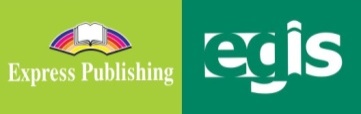 2020WSTĘPKindergarten Teacher to publikacja należąca do serii Career Paths. Podręczniki z tej serii polecane są dla uczniów techników lub innych szkół zawodowych o odpowiednim profilu oraz tych, którzy chcą rozwijać swoje umiejętności językowe w zakresie języka angielskiego zawodowego (vocational English). Autorzy serii założyli, że przystępujący do poznawania języka zawodowego znają już podstawy gramatyki języka angielskiego, a słownictwo ogólne mają opanowane na tyle, że potrafią się komunikować przynajmniej na podstawowym poziomie, wykorzystując właściwe funkcje językowe.Podręcznik podzielony został na trzy części: Book 1, Book 2 i Book 3, z których każda zawiera 15 rozdziałów. Poszczególne części odpowiadają kolejno poziomowi A1, A2 i B1 w Europejskim Systemie Opisu Kształcenia Językowego (Common European Framework of Reference for Languages).Prezentowany rozkład materiału (RM) podzielono w następujący sposób: znajomość środków językowych,rozumienie wypowiedzi & przetwarzanie wypowiedzi,tworzenie wypowiedzi i reagowanie na wypowiedzi, materiał ćwiczeniowy.Materiał zawarty w podręczniku w części Book 2 może być zrealizowany w trakcie ok. 30 godzin lekcyjnych (plus powtórki materiału i testy). W rozkładzie materiału (RM) zamieszczono informacje dotyczące każdej lekcji zawartej w podręczniku w odniesieniu do materiału tematyczno-leksykalnego (znajomość środków językowych) oraz ćwiczonych umiejętności językowych (rozumienie i przetwarzanie wypowiedzi oraz tworzenie wypowiedzi i reagowanie na nie). Na realizację każdego rozdziału (Unit) przeznaczono 2 godziny lekcyjne:pierwsza – wprowadzenie nowego słownictwa i praca z tekstem, co stanowi przygotowanie do kolejnej lekcji, podczas której uczeń będzie w sposób czynny korzystał z nowo poznanych słów i zwrotów; druga – rozwijanie umiejętności rozumienia ze słuchu oraz sprawności produktywnych, czyli mówienia i pisania, w tym odtwarzanie przez uczniów wysłuchanego dialogu, a następnie wielokrotne powtarzanie własnych wersji tego dialogu ze zmianą ról i wprowadzaniem nowych informacji szczegółowych. Mówienie często sprawia uczniom, zwłaszcza mniej zaawansowanym językowo, największe problemy. Z tego względu proponuje się, by na ćwiczenie tej sprawności językowej przeznaczyć możliwie dużo czasu. Samodzielne odegranie zadanej roli w języku angielskim zapewni uczniom nie tylko poczucie sukcesu i zadowolenia z siebie, ale będzie również motywacją do dalszej pracy. Rozwijanie umiejętności pisania to ostatni element każdego rozdziału, który nauczyciel może wykorzystać jako pracę domową. Po zrealizowaniu materiału w rozdziale uczeń jest przygotowany do wykonania zadania samodzielnie, zna potrzebne słownictwo i poznał wzór danej formy wypowiedzi pisemnej.Wiadomo, że w nauce, zwłaszcza języka obcego, bardzo ważne jest powtarzanie i utrwalanie nowopoznanego materiału. Stąd, po każdych trzech rozdziałach proponuje się jego powtórkę w dowolnej formie (np. ponowne odegranie ról, gry językowe wykorzystujące słownictwo zawodowe itp.) lub sprawdzian pokazujący stopień opanowania zrealizowanego materiału. W RM zaproponowano również poświęcenie jednej godziny dydaktycznej na lekcję organizacyjną. Dodatkowo w RM nauczyciel znajdzie propozycje tematów lekcji. Przedstawiony poniżej szczegółowy RM do podręcznika Kindergarten Teacher – Book 2 jest propozycją i może być modyfikowany lub stanowić punkt wyjścia do konstruowania indywidualnych rozkładów materiału dostosowanych do konkretnych warunków i możliwości edukacyjnych uczniów. W RM zamieszczono również informacje dotyczące realizacji wymagań nowej podstawy programowej w zakresie języka obcego zawodowego (JOZ) (np. 1.1, 2a.1, 3b.1, 4a.3 itd., gdzie oznaczenie przed kropką odnosi się do efektów kształcenia, a oznaczenie po kropce – do kryteriów ich weryfikacji). Zabieg taki powoduje, że proponowany RM jest szczególnie pomocny dla nauczyciela w jego pracy dydaktycznej. Materiał dodatkowy (wyszczególniony w tabeli innym kolorem tła) to przede wszystkim Glossary (słowniczek) znajdujący się w podręczniku (po każdych 15 rozdziałach) oraz komponent cyfrowy, tzw. digibook, zawierający m.in. filmy dokumentalne. Kurs składa się z:podręcznika (Student’s Book), kompletu dwóch płyt CD do użytku w klasie (Class Audio CDs), które zawierają nagrania wszystkich dialogów prezentowanych w podręczniku,książki nauczyciela (Teacher’s Guide) ze szczegółowymi scenariuszami lekcji, zapisami nagrań oraz kluczem odpowiedzi do wszystkich zadań znajdujących się w podręczniku.Kindergarten Teacher to podręcznik, który zapewni korzystającym z niego nie tylko doskonalenie znajomości języka angielskiego, ale także poszerzenie wiedzy w interesującym ich obszarze zawodowym. Rozkład materiału – seria CAREER PATHS: KINDERGARTEN TEACHERBOOK 2STRONAZNAJOMOŚĆ ŚRODKÓW JĘZYKOWYCHROZUMIENIE WYPOWIEDZI& PRZETWARZANIE WYPOWIEDZITWORZENIE WYPOWIEDZI& REAGOWANIE NA WYPOWIEDZIMATERIAŁ DODATKO-WY**MATERIAŁ DODATKO-WY**DATA*ZNAJOMOŚĆ ŚRODKÓW JĘZYKOWYCHROZUMIENIE WYPOWIEDZI& PRZETWARZANIE WYPOWIEDZITWORZENIE WYPOWIEDZI& REAGOWANIE NA WYPOWIEDZIMATERIAŁ DODATKO-WY**MATERIAŁ DODATKO-WY**LEKCJA  1…………Temat lekcji: 1. Lekcja organizacyjna. Temat lekcji: 1. Lekcja organizacyjna. Temat lekcji: 1. Lekcja organizacyjna. Temat lekcji: 1. Lekcja organizacyjna. Temat lekcji: 1. Lekcja organizacyjna. UNIT 1 – Before the First DayUNIT 1 – Before the First DayUNIT 1 – Before the First DayUNIT 1 – Before the First DayUNIT 1 – Before the First DayLEKCJE  2–3str. 4–5Leksyka i tematyka: słownictwo związane z pierwszym dniem w przedszkolu/szkole: prepare, parent letters, supply lists, contact information, introduction, request, change of clothes, accident, philosophy, classroom layout, seating plan, class list, labelrzeczowniki: summer, school, week, letter, space, introduction day, desk, table space, coming year, questions, meetingczasowniki: start, send, include, write, bring, keep, describe, use, help, attach, forgetprzymiotniki: wonderful, each, anyprzysłówki: properly, ever, nextprzydzielanie zadań, np. Will you … ? Have you … ? I want you to … .1.1, 6a.1, 6a.4, 6a.5Czytanie, słuchanie i mówienie: Before the First Day (e-mail do nauczycieli przedszkola dot. zadań do wykonania przed rozpoczęciem roku szkolnego) – odpowiedzi na pytania (wybór wielokrotny); uzupełnianie luk w zdaniach podanymi wyrazami; dobieranie definicji do podanych wyrazów; odpowiedź na pytanie otwarte Słuchanie, czytanie i pisanie:rozmowa między nauczycielką i asystentem dot. przydziału zadań przed rozpoczęciem roku szkolnego – zadanie typu P/F; uzupełnianie luk w dialogu 2a.1, 2a.2, 2b.1, 2b.2, 5.3, 6c.3, 6d.5, 6d.6Mówienie i pisanie: (w grupach) burza mózgów nt. słownictwa związanego z tematyką rozdziału Mówienie: opisywanie ilustracji i czynności przedstawionych na ilustracji + określanie ich związku z pierwszym dniem w przedszkolu/ szkoleodpowiedzi na pytania: co powinno być zrobione przed rozpoczęciem roku szkolnego oraz dlaczego takie przygotowania są ważne (w parach) dialog sterowany nt. przydziału zadań przed rozpoczęciem roku szkolnego (odgrywanie ról nauczycielki i asystenta, na podstawie dialogu w ćw. 7) (w parach) odgrywanie własnych dialogów, w których nauczyciel rozmawia ze swoim asystentem o tym, co już zostało zrobione w ramach przygotowań do nowego roku szkolnego i co jeszcze trzeba zrobić oraz kto i czym się zajmie (ćw. 8)Pisanie: instrukcje (instructions) dla asystenta nauczyciela dot. pomocy w przygotowaniu kilku rzeczy (na podstawie ćw. 8) 3a.1, 3a.2, 3a.3, 3a.4, 3a.5, 3b.2, 3b.4, 3b.5, 4a.1, 4a.2, 4a.3, 4a.5, 4a.6, 4a.7, 4a.8, 4b.2, 4b.8, 5.1, 6b.2, 6d.6SB Book 2, Glossary – str. 34–39DigiBook – Unit 1LEKCJE  2–3str. 4–5Leksyka i tematyka: słownictwo związane z pierwszym dniem w przedszkolu/szkole: prepare, parent letters, supply lists, contact information, introduction, request, change of clothes, accident, philosophy, classroom layout, seating plan, class list, labelrzeczowniki: summer, school, week, letter, space, introduction day, desk, table space, coming year, questions, meetingczasowniki: start, send, include, write, bring, keep, describe, use, help, attach, forgetprzymiotniki: wonderful, each, anyprzysłówki: properly, ever, nextprzydzielanie zadań, np. Will you … ? Have you … ? I want you to … .1.1, 6a.1, 6a.4, 6a.5Czytanie, słuchanie i mówienie: Before the First Day (e-mail do nauczycieli przedszkola dot. zadań do wykonania przed rozpoczęciem roku szkolnego) – odpowiedzi na pytania (wybór wielokrotny); uzupełnianie luk w zdaniach podanymi wyrazami; dobieranie definicji do podanych wyrazów; odpowiedź na pytanie otwarte Słuchanie, czytanie i pisanie:rozmowa między nauczycielką i asystentem dot. przydziału zadań przed rozpoczęciem roku szkolnego – zadanie typu P/F; uzupełnianie luk w dialogu 2a.1, 2a.2, 2b.1, 2b.2, 5.3, 6c.3, 6d.5, 6d.6Mówienie i pisanie: (w grupach) burza mózgów nt. słownictwa związanego z tematyką rozdziału Mówienie: opisywanie ilustracji i czynności przedstawionych na ilustracji + określanie ich związku z pierwszym dniem w przedszkolu/ szkoleodpowiedzi na pytania: co powinno być zrobione przed rozpoczęciem roku szkolnego oraz dlaczego takie przygotowania są ważne (w parach) dialog sterowany nt. przydziału zadań przed rozpoczęciem roku szkolnego (odgrywanie ról nauczycielki i asystenta, na podstawie dialogu w ćw. 7) (w parach) odgrywanie własnych dialogów, w których nauczyciel rozmawia ze swoim asystentem o tym, co już zostało zrobione w ramach przygotowań do nowego roku szkolnego i co jeszcze trzeba zrobić oraz kto i czym się zajmie (ćw. 8)Pisanie: instrukcje (instructions) dla asystenta nauczyciela dot. pomocy w przygotowaniu kilku rzeczy (na podstawie ćw. 8) 3a.1, 3a.2, 3a.3, 3a.4, 3a.5, 3b.2, 3b.4, 3b.5, 4a.1, 4a.2, 4a.3, 4a.5, 4a.6, 4a.7, 4a.8, 4b.2, 4b.8, 5.1, 6b.2, 6d.6LEKCJE  2–3……………………Leksyka i tematyka: słownictwo związane z pierwszym dniem w przedszkolu/szkole: prepare, parent letters, supply lists, contact information, introduction, request, change of clothes, accident, philosophy, classroom layout, seating plan, class list, labelrzeczowniki: summer, school, week, letter, space, introduction day, desk, table space, coming year, questions, meetingczasowniki: start, send, include, write, bring, keep, describe, use, help, attach, forgetprzymiotniki: wonderful, each, anyprzysłówki: properly, ever, nextprzydzielanie zadań, np. Will you … ? Have you … ? I want you to … .1.1, 6a.1, 6a.4, 6a.5Czytanie, słuchanie i mówienie: Before the First Day (e-mail do nauczycieli przedszkola dot. zadań do wykonania przed rozpoczęciem roku szkolnego) – odpowiedzi na pytania (wybór wielokrotny); uzupełnianie luk w zdaniach podanymi wyrazami; dobieranie definicji do podanych wyrazów; odpowiedź na pytanie otwarte Słuchanie, czytanie i pisanie:rozmowa między nauczycielką i asystentem dot. przydziału zadań przed rozpoczęciem roku szkolnego – zadanie typu P/F; uzupełnianie luk w dialogu 2a.1, 2a.2, 2b.1, 2b.2, 5.3, 6c.3, 6d.5, 6d.6Mówienie i pisanie: (w grupach) burza mózgów nt. słownictwa związanego z tematyką rozdziału Mówienie: opisywanie ilustracji i czynności przedstawionych na ilustracji + określanie ich związku z pierwszym dniem w przedszkolu/ szkoleodpowiedzi na pytania: co powinno być zrobione przed rozpoczęciem roku szkolnego oraz dlaczego takie przygotowania są ważne (w parach) dialog sterowany nt. przydziału zadań przed rozpoczęciem roku szkolnego (odgrywanie ról nauczycielki i asystenta, na podstawie dialogu w ćw. 7) (w parach) odgrywanie własnych dialogów, w których nauczyciel rozmawia ze swoim asystentem o tym, co już zostało zrobione w ramach przygotowań do nowego roku szkolnego i co jeszcze trzeba zrobić oraz kto i czym się zajmie (ćw. 8)Pisanie: instrukcje (instructions) dla asystenta nauczyciela dot. pomocy w przygotowaniu kilku rzeczy (na podstawie ćw. 8) 3a.1, 3a.2, 3a.3, 3a.4, 3a.5, 3b.2, 3b.4, 3b.5, 4a.1, 4a.2, 4a.3, 4a.5, 4a.6, 4a.7, 4a.8, 4b.2, 4b.8, 5.1, 6b.2, 6d.6LEKCJE  2–3……………………Tematy lekcji: 1. Before the First Day – słownictwo, praca z tekstem.                          2. What do you want me to do? – ćwiczenia w słuchaniu i mówieniu. Pisanie – instrukcje dla asystenta nauczyciela (instructions for the teacher’s 
                              assistant).Tematy lekcji: 1. Before the First Day – słownictwo, praca z tekstem.                          2. What do you want me to do? – ćwiczenia w słuchaniu i mówieniu. Pisanie – instrukcje dla asystenta nauczyciela (instructions for the teacher’s 
                              assistant).Tematy lekcji: 1. Before the First Day – słownictwo, praca z tekstem.                          2. What do you want me to do? – ćwiczenia w słuchaniu i mówieniu. Pisanie – instrukcje dla asystenta nauczyciela (instructions for the teacher’s 
                              assistant).Tematy lekcji: 1. Before the First Day – słownictwo, praca z tekstem.                          2. What do you want me to do? – ćwiczenia w słuchaniu i mówieniu. Pisanie – instrukcje dla asystenta nauczyciela (instructions for the teacher’s 
                              assistant).STRONAZNAJOMOŚĆ ŚRODKÓW JĘZYKOWYCHROZUMIENIE WYPOWIEDZI& PRZETWARZANIE WYPOWIEDZITWORZENIE WYPOWIEDZI& REAGOWANIE NA WYPOWIEDZIMATERIAŁ DODATKO-WY**MATERIAŁ DODATKO-WY**DATA*ZNAJOMOŚĆ ŚRODKÓW JĘZYKOWYCHROZUMIENIE WYPOWIEDZI& PRZETWARZANIE WYPOWIEDZITWORZENIE WYPOWIEDZI& REAGOWANIE NA WYPOWIEDZIMATERIAŁ DODATKO-WY**MATERIAŁ DODATKO-WY**UNIT 2 – The First DayUNIT 2 – The First DayUNIT 2 – The First DayUNIT 2 – The First DayUNIT 2 – The First DayLEKCJE  4–5str. 6–7Leksyka i tematyka: słownictwo związane z pierwszym dniem: establish, rehearse, greet, depart, drag out, separation, anxiety, engage, introduce, encourage, excitement, routine, tour, showrzeczowniki: chance, rules, expectations, impression, fun, game, learning activity, cafeteria, library, gym, restroomsczasowniki: make, say, try, participate, begin, takeprzymiotniki: first, good, confident, organized, loudprzysłówek: quicklyzwroty, np. Do you have any advice? That way you will/won’t … . That makes sense. I think … . ostrzeganie, np. Make sure … . Make sure you don’t … . I wouldn’t do that. That’s not a good idea.1.1, 6a.1, 6a.4, 6a.5Czytanie, słuchanie i mówienie: Teaching Kindergarten: The First Day (fragment z podręcznika dla nauczycieli przedszkola nt. pierwszego dnia i ustalenia zasad w klasie) – zadanie typu P/F; wybieranie w podanych zdaniach poprawnego wyrazu (jednego z dwóch); dobieranie definicji do podanych wyrazów; odpowiedź na pytanie otwarte Słuchanie, czytanie i pisanie:rozmowa między mentorką i nauczycielem dot. postępowania w pierwszym dniu przedszkola/szkoły – zadanie typu P/F; uzupełnianie luk w dialogu 2a.1, 2a.2, 2b.1, 2b.2, 5.3, 6c.3, 6d.5, 6d.6Mówienie i pisanie: (w grupach) burza mózgów nt. słownictwa związanego z tematyką rozdziału Mówienie: opisywanie ilustracji i czynności przedstawionych na ilustracjach + określanie ich związku z pierwszym dniem w przedszkolu/szkoleodpowiedzi na pytania: jakie ważne rzeczy trzeba zrobić pierwszego dnia przedszkola/szkoły oraz dlaczego ważne jest przyciągnięcie uwagi uczniów od pierwszego dnia przedszkola/ szkoły(w parach) dialog sterowany nt. postępowania w pierwszym dniu przedszkola/szkoły (odgrywanie ról mentorki i nauczyciela, na podstawie dialogu w ćw. 7) (w parach) odgrywanie własnych dialogów, w których mentor rozmawia z nauczycielem o tym, jak przygotować się na pierwszy dzień przedszkola/szkoły, czego nie powinno się robić tego dnia i co mentor zrobił źle w swoim pierwszym dniu w szkole/ przedszkolu (ćw. 8)Pisanie: wskazówki (the first day of school tips) na pierwszy dzień przedszkola/szkoły dot. przedstawienia się, wprowadzenia rutyny i oprowadzenia dzieci po szkole (na podstawie ćw. 8) 3a.1, 3a.2, 3a.3, 3a.4, 3a.5, 3b.1, 3b.2, 3b.4, 3b.5, 4a.1, 4a.2, 4a.3, 4a.5, 4a.6, 4a.7, 4a.8, 4b.2, 4b.8, 5.1, 6b.2, 6d.6SB Book 2, Glossary – str. 34–39DigiBook – Unit 2LEKCJE  4–5str. 6–7Leksyka i tematyka: słownictwo związane z pierwszym dniem: establish, rehearse, greet, depart, drag out, separation, anxiety, engage, introduce, encourage, excitement, routine, tour, showrzeczowniki: chance, rules, expectations, impression, fun, game, learning activity, cafeteria, library, gym, restroomsczasowniki: make, say, try, participate, begin, takeprzymiotniki: first, good, confident, organized, loudprzysłówek: quicklyzwroty, np. Do you have any advice? That way you will/won’t … . That makes sense. I think … . ostrzeganie, np. Make sure … . Make sure you don’t … . I wouldn’t do that. That’s not a good idea.1.1, 6a.1, 6a.4, 6a.5Czytanie, słuchanie i mówienie: Teaching Kindergarten: The First Day (fragment z podręcznika dla nauczycieli przedszkola nt. pierwszego dnia i ustalenia zasad w klasie) – zadanie typu P/F; wybieranie w podanych zdaniach poprawnego wyrazu (jednego z dwóch); dobieranie definicji do podanych wyrazów; odpowiedź na pytanie otwarte Słuchanie, czytanie i pisanie:rozmowa między mentorką i nauczycielem dot. postępowania w pierwszym dniu przedszkola/szkoły – zadanie typu P/F; uzupełnianie luk w dialogu 2a.1, 2a.2, 2b.1, 2b.2, 5.3, 6c.3, 6d.5, 6d.6Mówienie i pisanie: (w grupach) burza mózgów nt. słownictwa związanego z tematyką rozdziału Mówienie: opisywanie ilustracji i czynności przedstawionych na ilustracjach + określanie ich związku z pierwszym dniem w przedszkolu/szkoleodpowiedzi na pytania: jakie ważne rzeczy trzeba zrobić pierwszego dnia przedszkola/szkoły oraz dlaczego ważne jest przyciągnięcie uwagi uczniów od pierwszego dnia przedszkola/ szkoły(w parach) dialog sterowany nt. postępowania w pierwszym dniu przedszkola/szkoły (odgrywanie ról mentorki i nauczyciela, na podstawie dialogu w ćw. 7) (w parach) odgrywanie własnych dialogów, w których mentor rozmawia z nauczycielem o tym, jak przygotować się na pierwszy dzień przedszkola/szkoły, czego nie powinno się robić tego dnia i co mentor zrobił źle w swoim pierwszym dniu w szkole/ przedszkolu (ćw. 8)Pisanie: wskazówki (the first day of school tips) na pierwszy dzień przedszkola/szkoły dot. przedstawienia się, wprowadzenia rutyny i oprowadzenia dzieci po szkole (na podstawie ćw. 8) 3a.1, 3a.2, 3a.3, 3a.4, 3a.5, 3b.1, 3b.2, 3b.4, 3b.5, 4a.1, 4a.2, 4a.3, 4a.5, 4a.6, 4a.7, 4a.8, 4b.2, 4b.8, 5.1, 6b.2, 6d.6LEKCJE  4–5……………………Leksyka i tematyka: słownictwo związane z pierwszym dniem: establish, rehearse, greet, depart, drag out, separation, anxiety, engage, introduce, encourage, excitement, routine, tour, showrzeczowniki: chance, rules, expectations, impression, fun, game, learning activity, cafeteria, library, gym, restroomsczasowniki: make, say, try, participate, begin, takeprzymiotniki: first, good, confident, organized, loudprzysłówek: quicklyzwroty, np. Do you have any advice? That way you will/won’t … . That makes sense. I think … . ostrzeganie, np. Make sure … . Make sure you don’t … . I wouldn’t do that. That’s not a good idea.1.1, 6a.1, 6a.4, 6a.5Czytanie, słuchanie i mówienie: Teaching Kindergarten: The First Day (fragment z podręcznika dla nauczycieli przedszkola nt. pierwszego dnia i ustalenia zasad w klasie) – zadanie typu P/F; wybieranie w podanych zdaniach poprawnego wyrazu (jednego z dwóch); dobieranie definicji do podanych wyrazów; odpowiedź na pytanie otwarte Słuchanie, czytanie i pisanie:rozmowa między mentorką i nauczycielem dot. postępowania w pierwszym dniu przedszkola/szkoły – zadanie typu P/F; uzupełnianie luk w dialogu 2a.1, 2a.2, 2b.1, 2b.2, 5.3, 6c.3, 6d.5, 6d.6Mówienie i pisanie: (w grupach) burza mózgów nt. słownictwa związanego z tematyką rozdziału Mówienie: opisywanie ilustracji i czynności przedstawionych na ilustracjach + określanie ich związku z pierwszym dniem w przedszkolu/szkoleodpowiedzi na pytania: jakie ważne rzeczy trzeba zrobić pierwszego dnia przedszkola/szkoły oraz dlaczego ważne jest przyciągnięcie uwagi uczniów od pierwszego dnia przedszkola/ szkoły(w parach) dialog sterowany nt. postępowania w pierwszym dniu przedszkola/szkoły (odgrywanie ról mentorki i nauczyciela, na podstawie dialogu w ćw. 7) (w parach) odgrywanie własnych dialogów, w których mentor rozmawia z nauczycielem o tym, jak przygotować się na pierwszy dzień przedszkola/szkoły, czego nie powinno się robić tego dnia i co mentor zrobił źle w swoim pierwszym dniu w szkole/ przedszkolu (ćw. 8)Pisanie: wskazówki (the first day of school tips) na pierwszy dzień przedszkola/szkoły dot. przedstawienia się, wprowadzenia rutyny i oprowadzenia dzieci po szkole (na podstawie ćw. 8) 3a.1, 3a.2, 3a.3, 3a.4, 3a.5, 3b.1, 3b.2, 3b.4, 3b.5, 4a.1, 4a.2, 4a.3, 4a.5, 4a.6, 4a.7, 4a.8, 4b.2, 4b.8, 5.1, 6b.2, 6d.6LEKCJE  4–5……………………Tematy lekcji: 1. The First Day – słownictwo, praca z tekstem.                          2. Do you have any advice? – ćwiczenia w słuchaniu i mówieniu. Pisanie – wskazówki na pierwszy dzień przedszkola/szkoły (the first day of school 
                              tips).Tematy lekcji: 1. The First Day – słownictwo, praca z tekstem.                          2. Do you have any advice? – ćwiczenia w słuchaniu i mówieniu. Pisanie – wskazówki na pierwszy dzień przedszkola/szkoły (the first day of school 
                              tips).Tematy lekcji: 1. The First Day – słownictwo, praca z tekstem.                          2. Do you have any advice? – ćwiczenia w słuchaniu i mówieniu. Pisanie – wskazówki na pierwszy dzień przedszkola/szkoły (the first day of school 
                              tips).Tematy lekcji: 1. The First Day – słownictwo, praca z tekstem.                          2. Do you have any advice? – ćwiczenia w słuchaniu i mówieniu. Pisanie – wskazówki na pierwszy dzień przedszkola/szkoły (the first day of school 
                              tips).STRONAZNAJOMOŚĆ ŚRODKÓW JĘZYKOWYCHROZUMIENIE WYPOWIEDZI& PRZETWARZANIE WYPOWIEDZITWORZENIE WYPOWIEDZI& REAGOWANIE NA WYPOWIEDZIMATERIAŁ DODATKO-WY**DATA*ZNAJOMOŚĆ ŚRODKÓW JĘZYKOWYCHROZUMIENIE WYPOWIEDZI& PRZETWARZANIE WYPOWIEDZITWORZENIE WYPOWIEDZI& REAGOWANIE NA WYPOWIEDZIMATERIAŁ DODATKO-WY**UNIT 3 – ArrivalUNIT 3 – ArrivalUNIT 3 – ArrivalUNIT 3 – ArrivalUNIT 3 – ArrivalLEKCJE  6–7str. 8–9Leksyka i tematyka: słownictwo związane z przybyciem do szkoły: drop off, sign in, attendance sheet, coat, cubby, lunch, backpack, store, late, present, absent, out sickrzeczowniki: classroom door, classroom, sticker, name, hanger, refrigerator, officeczasowniki: open, start, place, keep, markprzymiotniki: labeled, coolprzysłówki: sometimes, eachzwroty, np. We should get started. Here you go. Do we need to … ? mówienie o frekwencji, np. … is absent. Do you know … ? … is out sick.1.1, 6a.1, 6a.4, 6a.5Czytanie, słuchanie i mówienie: Classroom Arrival Procedures (materiały informacyjne z wyjaśnieniem procedur przed rozpoczęciem zajęć) – odpowiedzi na pytania (wybór wielokrotny); wybieranie zdań, w których podkreślone wyrazy/ wyrażenia użyte są poprawnie (jedna z dwóch opcji); uzupełnianie luk w zdaniach podanymi wyrazami; odpowiedź na pytanie otwarte Słuchanie, czytanie i pisanie:rozmowa między nauczycielką i asystentem dot. czynności przed rozpoczęciem zajęć – zadanie typu P/F; uzupełnianie luk w dialogu 2a.1, 2a.2, 2b.1, 2b.2, 5.3, 6c.3, 6d.5, 6d.6Mówienie i pisanie: (w grupach) burza mózgów nt. słownictwa związanego z tematyką rozdziału Mówienie: opisywanie ilustracji i czynności przedstawionych na ilustracjach + określanie ich związku z przybyciem do szkołyodpowiedzi na pytania: co powinno się wydarzyć, gdy uczniowie wejdą do przedszkola/szkoły, oraz dlaczego ważne jest sprawdzanie obecności(w parach) dialog sterowany nt. czynności przed rozpoczęciem zajęć (odgrywanie ról nauczycielki i asystenta, na podstawie dialogu w ćw. 7) (w parach) odgrywanie własnych dialogów, w których nauczyciel rozmawia z asystentem o tym, kto jest nieobecny i z jakiego powodu oraz co jeszcze trzeba odłożyć lub schować przed rozpoczęciem zajęć (ćw. 8)Pisanie: instrukcje (instructions) dot. czynności, które należy wykonać po wejściu do przedszkola/szkoły (na podstawie ćw. 8) 3a.1, 3a.2, 3a.3, 3a.4, 3a.5, 3b.2, 3b.4, 3b.5, 4a.1, 4a.2, 4a.3, 4a.5, 4a.6, 4a.7, 4a.8, 4b.2, 4b.8, 5.1, 6b.2, 6d.6SB Book 2, Glossary – str. 34–39DigiBook – Unit 3LEKCJE  6–7str. 8–9Leksyka i tematyka: słownictwo związane z przybyciem do szkoły: drop off, sign in, attendance sheet, coat, cubby, lunch, backpack, store, late, present, absent, out sickrzeczowniki: classroom door, classroom, sticker, name, hanger, refrigerator, officeczasowniki: open, start, place, keep, markprzymiotniki: labeled, coolprzysłówki: sometimes, eachzwroty, np. We should get started. Here you go. Do we need to … ? mówienie o frekwencji, np. … is absent. Do you know … ? … is out sick.1.1, 6a.1, 6a.4, 6a.5Czytanie, słuchanie i mówienie: Classroom Arrival Procedures (materiały informacyjne z wyjaśnieniem procedur przed rozpoczęciem zajęć) – odpowiedzi na pytania (wybór wielokrotny); wybieranie zdań, w których podkreślone wyrazy/ wyrażenia użyte są poprawnie (jedna z dwóch opcji); uzupełnianie luk w zdaniach podanymi wyrazami; odpowiedź na pytanie otwarte Słuchanie, czytanie i pisanie:rozmowa między nauczycielką i asystentem dot. czynności przed rozpoczęciem zajęć – zadanie typu P/F; uzupełnianie luk w dialogu 2a.1, 2a.2, 2b.1, 2b.2, 5.3, 6c.3, 6d.5, 6d.6Mówienie i pisanie: (w grupach) burza mózgów nt. słownictwa związanego z tematyką rozdziału Mówienie: opisywanie ilustracji i czynności przedstawionych na ilustracjach + określanie ich związku z przybyciem do szkołyodpowiedzi na pytania: co powinno się wydarzyć, gdy uczniowie wejdą do przedszkola/szkoły, oraz dlaczego ważne jest sprawdzanie obecności(w parach) dialog sterowany nt. czynności przed rozpoczęciem zajęć (odgrywanie ról nauczycielki i asystenta, na podstawie dialogu w ćw. 7) (w parach) odgrywanie własnych dialogów, w których nauczyciel rozmawia z asystentem o tym, kto jest nieobecny i z jakiego powodu oraz co jeszcze trzeba odłożyć lub schować przed rozpoczęciem zajęć (ćw. 8)Pisanie: instrukcje (instructions) dot. czynności, które należy wykonać po wejściu do przedszkola/szkoły (na podstawie ćw. 8) 3a.1, 3a.2, 3a.3, 3a.4, 3a.5, 3b.2, 3b.4, 3b.5, 4a.1, 4a.2, 4a.3, 4a.5, 4a.6, 4a.7, 4a.8, 4b.2, 4b.8, 5.1, 6b.2, 6d.6LEKCJE  6–7……………………Leksyka i tematyka: słownictwo związane z przybyciem do szkoły: drop off, sign in, attendance sheet, coat, cubby, lunch, backpack, store, late, present, absent, out sickrzeczowniki: classroom door, classroom, sticker, name, hanger, refrigerator, officeczasowniki: open, start, place, keep, markprzymiotniki: labeled, coolprzysłówki: sometimes, eachzwroty, np. We should get started. Here you go. Do we need to … ? mówienie o frekwencji, np. … is absent. Do you know … ? … is out sick.1.1, 6a.1, 6a.4, 6a.5Czytanie, słuchanie i mówienie: Classroom Arrival Procedures (materiały informacyjne z wyjaśnieniem procedur przed rozpoczęciem zajęć) – odpowiedzi na pytania (wybór wielokrotny); wybieranie zdań, w których podkreślone wyrazy/ wyrażenia użyte są poprawnie (jedna z dwóch opcji); uzupełnianie luk w zdaniach podanymi wyrazami; odpowiedź na pytanie otwarte Słuchanie, czytanie i pisanie:rozmowa między nauczycielką i asystentem dot. czynności przed rozpoczęciem zajęć – zadanie typu P/F; uzupełnianie luk w dialogu 2a.1, 2a.2, 2b.1, 2b.2, 5.3, 6c.3, 6d.5, 6d.6Mówienie i pisanie: (w grupach) burza mózgów nt. słownictwa związanego z tematyką rozdziału Mówienie: opisywanie ilustracji i czynności przedstawionych na ilustracjach + określanie ich związku z przybyciem do szkołyodpowiedzi na pytania: co powinno się wydarzyć, gdy uczniowie wejdą do przedszkola/szkoły, oraz dlaczego ważne jest sprawdzanie obecności(w parach) dialog sterowany nt. czynności przed rozpoczęciem zajęć (odgrywanie ról nauczycielki i asystenta, na podstawie dialogu w ćw. 7) (w parach) odgrywanie własnych dialogów, w których nauczyciel rozmawia z asystentem o tym, kto jest nieobecny i z jakiego powodu oraz co jeszcze trzeba odłożyć lub schować przed rozpoczęciem zajęć (ćw. 8)Pisanie: instrukcje (instructions) dot. czynności, które należy wykonać po wejściu do przedszkola/szkoły (na podstawie ćw. 8) 3a.1, 3a.2, 3a.3, 3a.4, 3a.5, 3b.2, 3b.4, 3b.5, 4a.1, 4a.2, 4a.3, 4a.5, 4a.6, 4a.7, 4a.8, 4b.2, 4b.8, 5.1, 6b.2, 6d.6LEKCJE  6–7……………………Tematy lekcji: 1. Classroom Arrival Procedures – słownictwo, praca z tekstem.                          2. Will you bring me the attendance sheet? – ćwiczenia w słuchaniu i mówieniu. Pisanie – instrukcje: czynności przed zajęciami (instructions for 
                              arriving at school).Tematy lekcji: 1. Classroom Arrival Procedures – słownictwo, praca z tekstem.                          2. Will you bring me the attendance sheet? – ćwiczenia w słuchaniu i mówieniu. Pisanie – instrukcje: czynności przed zajęciami (instructions for 
                              arriving at school).Tematy lekcji: 1. Classroom Arrival Procedures – słownictwo, praca z tekstem.                          2. Will you bring me the attendance sheet? – ćwiczenia w słuchaniu i mówieniu. Pisanie – instrukcje: czynności przed zajęciami (instructions for 
                              arriving at school).Tematy lekcji: 1. Classroom Arrival Procedures – słownictwo, praca z tekstem.                          2. Will you bring me the attendance sheet? – ćwiczenia w słuchaniu i mówieniu. Pisanie – instrukcje: czynności przed zajęciami (instructions for 
                              arriving at school).LEKCJA  8…………Temat lekcji: 1. Powtórka materiału. / Test.Temat lekcji: 1. Powtórka materiału. / Test.Temat lekcji: 1. Powtórka materiału. / Test.Temat lekcji: 1. Powtórka materiału. / Test.STRONAZNAJOMOŚĆ ŚRODKÓW JĘZYKOWYCHROZUMIENIE WYPOWIEDZI& PRZETWARZANIE WYPOWIEDZITWORZENIE WYPOWIEDZI& REAGOWANIE NA WYPOWIEDZIMATERIAŁ DODATKO-WY**DATA*ZNAJOMOŚĆ ŚRODKÓW JĘZYKOWYCHROZUMIENIE WYPOWIEDZI& PRZETWARZANIE WYPOWIEDZITWORZENIE WYPOWIEDZI& REAGOWANIE NA WYPOWIEDZIMATERIAŁ DODATKO-WY**UNIT 4 – MealtimesUNIT 4 – MealtimesUNIT 4 – MealtimesUNIT 4 – MealtimesUNIT 4 – MealtimesLEKCJE  9–10str. 10–11Leksyka i tematyka: słownictwo związane z posiłkami: early care, breakfast, in-class snack, junk food, healthy, lunch, escort, cafeteria, hot lunch, family style, utensils, finish rzeczowniki: school, student, morning, snack, calendar, meal, lunch, foodczasowniki: handle, offer, provide, need, serve, bring, allow, leaveprzymiotniki: different, healthy, junk, hot, optionalprzysłówki: usually, late, earlyzwroty, np. We want to … . We try … . Do you offer … ? określanie celów, np. We try … . We want to … . We try not to … . What is … ?1.1, 6a.1, 6a.4, 6a.5Czytanie, słuchanie i mówienie: Mealtimes (fragment z podręcznika) – zadanie typu P/F; wybieranie w podanych zdaniach poprawnego wyrazu/ wyrażenia (jednego z dwóch); uzupełnianie luk w zdaniach podanymi wyrazami/ wyrażeniami; odpowiedź na pytanie otwarte Słuchanie, czytanie i pisanie:rozmowa między nauczycielką i ojcem przedszkolaka dot. posiłków w przedszkolu – zadanie typu P/F; uzupełnianie luk w dialogu 2a.1, 2a.2, 2b.1, 2b.2, 5.3, 6c.3, 6d.5, 6d.6Mówienie i pisanie: (w grupach) burza mózgów nt. słownictwa związanego z tematyką rozdziału Mówienie: opisywanie ilustracji i czynności przedstawionych na ilustracjach + określanie ich związku z posiłkami odpowiedzi na pytania: jak w Polsce wyglądają posiłki w przedszkolu/szkole i w domu oraz jak według ucznia powinien wyglądać posiłek w przedszkolu/szkole i kiedy powinien być serwowany (z uzasadnieniem)(w parach) dialog sterowany nt. posiłków w przedszkolu (odgrywanie ról nauczycielki i ojca przedszkolaka, na podstawie dialogu w ćw. 7) (w parach) odgrywanie własnych dialogów, w których nauczyciel informuje rodzica o posiłkach w przedszkolu/szkole i jak one wyglądają oraz odpowiada na pytania rodzica (ćw. 8)Pisanie: zasady (school mealtime rules) dot. posiłków w przedszkolu/szkole z uwzględnieniem lunchu, przekąsek i naczyń (na podstawie ćw. 8) 3a.1, 3a.2, 3a.3, 3a.4, 3a.5, 3b.2, 3b.4, 3b.5, 4a.1, 4a.2, 4a.3, 4a.5, 4a.7, 4a.8, 4b.2, 4b.8, 5.1, 6b.2, 6d.6SB Book 2, Glossary – str. 34–39DigiBook – Unit 4LEKCJE  9–10str. 10–11Leksyka i tematyka: słownictwo związane z posiłkami: early care, breakfast, in-class snack, junk food, healthy, lunch, escort, cafeteria, hot lunch, family style, utensils, finish rzeczowniki: school, student, morning, snack, calendar, meal, lunch, foodczasowniki: handle, offer, provide, need, serve, bring, allow, leaveprzymiotniki: different, healthy, junk, hot, optionalprzysłówki: usually, late, earlyzwroty, np. We want to … . We try … . Do you offer … ? określanie celów, np. We try … . We want to … . We try not to … . What is … ?1.1, 6a.1, 6a.4, 6a.5Czytanie, słuchanie i mówienie: Mealtimes (fragment z podręcznika) – zadanie typu P/F; wybieranie w podanych zdaniach poprawnego wyrazu/ wyrażenia (jednego z dwóch); uzupełnianie luk w zdaniach podanymi wyrazami/ wyrażeniami; odpowiedź na pytanie otwarte Słuchanie, czytanie i pisanie:rozmowa między nauczycielką i ojcem przedszkolaka dot. posiłków w przedszkolu – zadanie typu P/F; uzupełnianie luk w dialogu 2a.1, 2a.2, 2b.1, 2b.2, 5.3, 6c.3, 6d.5, 6d.6Mówienie i pisanie: (w grupach) burza mózgów nt. słownictwa związanego z tematyką rozdziału Mówienie: opisywanie ilustracji i czynności przedstawionych na ilustracjach + określanie ich związku z posiłkami odpowiedzi na pytania: jak w Polsce wyglądają posiłki w przedszkolu/szkole i w domu oraz jak według ucznia powinien wyglądać posiłek w przedszkolu/szkole i kiedy powinien być serwowany (z uzasadnieniem)(w parach) dialog sterowany nt. posiłków w przedszkolu (odgrywanie ról nauczycielki i ojca przedszkolaka, na podstawie dialogu w ćw. 7) (w parach) odgrywanie własnych dialogów, w których nauczyciel informuje rodzica o posiłkach w przedszkolu/szkole i jak one wyglądają oraz odpowiada na pytania rodzica (ćw. 8)Pisanie: zasady (school mealtime rules) dot. posiłków w przedszkolu/szkole z uwzględnieniem lunchu, przekąsek i naczyń (na podstawie ćw. 8) 3a.1, 3a.2, 3a.3, 3a.4, 3a.5, 3b.2, 3b.4, 3b.5, 4a.1, 4a.2, 4a.3, 4a.5, 4a.7, 4a.8, 4b.2, 4b.8, 5.1, 6b.2, 6d.6LEKCJE  9–10……………………Leksyka i tematyka: słownictwo związane z posiłkami: early care, breakfast, in-class snack, junk food, healthy, lunch, escort, cafeteria, hot lunch, family style, utensils, finish rzeczowniki: school, student, morning, snack, calendar, meal, lunch, foodczasowniki: handle, offer, provide, need, serve, bring, allow, leaveprzymiotniki: different, healthy, junk, hot, optionalprzysłówki: usually, late, earlyzwroty, np. We want to … . We try … . Do you offer … ? określanie celów, np. We try … . We want to … . We try not to … . What is … ?1.1, 6a.1, 6a.4, 6a.5Czytanie, słuchanie i mówienie: Mealtimes (fragment z podręcznika) – zadanie typu P/F; wybieranie w podanych zdaniach poprawnego wyrazu/ wyrażenia (jednego z dwóch); uzupełnianie luk w zdaniach podanymi wyrazami/ wyrażeniami; odpowiedź na pytanie otwarte Słuchanie, czytanie i pisanie:rozmowa między nauczycielką i ojcem przedszkolaka dot. posiłków w przedszkolu – zadanie typu P/F; uzupełnianie luk w dialogu 2a.1, 2a.2, 2b.1, 2b.2, 5.3, 6c.3, 6d.5, 6d.6Mówienie i pisanie: (w grupach) burza mózgów nt. słownictwa związanego z tematyką rozdziału Mówienie: opisywanie ilustracji i czynności przedstawionych na ilustracjach + określanie ich związku z posiłkami odpowiedzi na pytania: jak w Polsce wyglądają posiłki w przedszkolu/szkole i w domu oraz jak według ucznia powinien wyglądać posiłek w przedszkolu/szkole i kiedy powinien być serwowany (z uzasadnieniem)(w parach) dialog sterowany nt. posiłków w przedszkolu (odgrywanie ról nauczycielki i ojca przedszkolaka, na podstawie dialogu w ćw. 7) (w parach) odgrywanie własnych dialogów, w których nauczyciel informuje rodzica o posiłkach w przedszkolu/szkole i jak one wyglądają oraz odpowiada na pytania rodzica (ćw. 8)Pisanie: zasady (school mealtime rules) dot. posiłków w przedszkolu/szkole z uwzględnieniem lunchu, przekąsek i naczyń (na podstawie ćw. 8) 3a.1, 3a.2, 3a.3, 3a.4, 3a.5, 3b.2, 3b.4, 3b.5, 4a.1, 4a.2, 4a.3, 4a.5, 4a.7, 4a.8, 4b.2, 4b.8, 5.1, 6b.2, 6d.6LEKCJE  9–10……………………Tematy lekcji: 1. Mealtimes – słownictwo, praca z tekstem.                          2. What’s the school’s mealtime schedule? – ćwiczenia w słuchaniu i mówieniu. Pisanie – zasady dot. posiłków (school mealtime rules).Tematy lekcji: 1. Mealtimes – słownictwo, praca z tekstem.                          2. What’s the school’s mealtime schedule? – ćwiczenia w słuchaniu i mówieniu. Pisanie – zasady dot. posiłków (school mealtime rules).Tematy lekcji: 1. Mealtimes – słownictwo, praca z tekstem.                          2. What’s the school’s mealtime schedule? – ćwiczenia w słuchaniu i mówieniu. Pisanie – zasady dot. posiłków (school mealtime rules).Tematy lekcji: 1. Mealtimes – słownictwo, praca z tekstem.                          2. What’s the school’s mealtime schedule? – ćwiczenia w słuchaniu i mówieniu. Pisanie – zasady dot. posiłków (school mealtime rules).STRONAZNAJOMOŚĆ ŚRODKÓW JĘZYKOWYCHROZUMIENIE WYPOWIEDZI& PRZETWARZANIE WYPOWIEDZITWORZENIE WYPOWIEDZI& REAGOWANIE NA WYPOWIEDZIMATERIAŁ DODATKO-WY**DATA*ZNAJOMOŚĆ ŚRODKÓW JĘZYKOWYCHROZUMIENIE WYPOWIEDZI& PRZETWARZANIE WYPOWIEDZITWORZENIE WYPOWIEDZI& REAGOWANIE NA WYPOWIEDZIMATERIAŁ DODATKO-WY**UNIT 5 – RecessUNIT 5 – RecessUNIT 5 – RecessUNIT 5 – RecessUNIT 5 – RecessLEKCJE  11–12str. 12–13Leksyka i tematyka: słownictwo związane z przerwami w szkole: recess, supervise, monitor, playground, break up, play structure, slide, seesaw, break, burn off, participate, gymrzeczowniki: ankle, schedule, report, fight, school policy, monitor, equipment, rules, warning, gameczasowniki: sprain, change, take, use, climb, disobeyprzymiotniki: several, shortzwroty, np. I’ll handle it. I’ll make sure it doesn’t happen again. I know you’re doing your best.przyjmowanie odpowiedzialności, np. I’m sorry … . I apologize … . Maybe you should … . I think you’re right. 1.1, 6a.1, 6a.4, 6a.5Czytanie, słuchanie i mówienie: Staff Meeting Notes (notatki ze spotkania personelu przedszkola dot. pilnowania dzieci podczas przerw) – zadanie typu P/F; wybieranie zdań, w których podkreślone wyrazy/wyrażenia użyte są poprawnie (jedna z dwóch opcji); dobieranie definicji do podanych wyrazów/wyrażeń; odpowiedź na pytanie otwarte Słuchanie, czytanie i pisanie:rozmowa między nauczycielem i osobą pilnującą dot. dzisiejszego zachowania dzieci podczas przerwy – zadanie typu P/F; uzupełnianie luk w dialogu 2a.1, 2a.2, 2b.1, 2b.2, 5.3, 6c.3, 6d.5, 6d.6Mówienie i pisanie: (w grupach) burza mózgów nt. słownictwa związanego z tematyką rozdziału Mówienie: opisywanie ilustracji i czynności przedstawionych na ilustracjach + określanie ich związku z przerwami w przedszkolu/szkoleodpowiedzi na pytania: dlaczego przerwa w zajęciach jest ważną częścią dnia w przedszkolu/szkole oraz dlaczego osoby pilnujące dzieci na placu zabaw są ważne(w parach) dialog sterowany nt. dzisiejszego zachowania dzieci podczas przerwy (odgrywanie ról nauczyciela i osoby pilnującej, na podstawie dialogu w ćw. 7) (w parach) odgrywanie własnych dialogów, w których nauczyciel rozmawia z osobą pilnującą o zachowaniu dzieci podczas przerwy, o tym, które dziecko sprawiało kłopoty, oraz jak postąpi z niegrzecznym dzieckiem (ćw. 8)Pisanie: wskazówki dla przedszkolaków (recess guidelines for students) zawierające informacje: korzystanie ze zjeżdżalni i huśtawki, osoba pilnująca dzieci na placu zabaw (na podstawie ćw. 8) 3a.1, 3a.2, 3a.3, 3a.4, 3a.5, 3b.2, 3b.4, 3b.5, 4a.1, 4a.2, 4a.3, 4a.6, 4a.7, 4a.8, 4b.2, 4b.8, 5.1, 6b.2, 6d.6SB Book 2, Glossary – str. 34–39DigiBook – Unit 5LEKCJE  11–12str. 12–13Leksyka i tematyka: słownictwo związane z przerwami w szkole: recess, supervise, monitor, playground, break up, play structure, slide, seesaw, break, burn off, participate, gymrzeczowniki: ankle, schedule, report, fight, school policy, monitor, equipment, rules, warning, gameczasowniki: sprain, change, take, use, climb, disobeyprzymiotniki: several, shortzwroty, np. I’ll handle it. I’ll make sure it doesn’t happen again. I know you’re doing your best.przyjmowanie odpowiedzialności, np. I’m sorry … . I apologize … . Maybe you should … . I think you’re right. 1.1, 6a.1, 6a.4, 6a.5Czytanie, słuchanie i mówienie: Staff Meeting Notes (notatki ze spotkania personelu przedszkola dot. pilnowania dzieci podczas przerw) – zadanie typu P/F; wybieranie zdań, w których podkreślone wyrazy/wyrażenia użyte są poprawnie (jedna z dwóch opcji); dobieranie definicji do podanych wyrazów/wyrażeń; odpowiedź na pytanie otwarte Słuchanie, czytanie i pisanie:rozmowa między nauczycielem i osobą pilnującą dot. dzisiejszego zachowania dzieci podczas przerwy – zadanie typu P/F; uzupełnianie luk w dialogu 2a.1, 2a.2, 2b.1, 2b.2, 5.3, 6c.3, 6d.5, 6d.6Mówienie i pisanie: (w grupach) burza mózgów nt. słownictwa związanego z tematyką rozdziału Mówienie: opisywanie ilustracji i czynności przedstawionych na ilustracjach + określanie ich związku z przerwami w przedszkolu/szkoleodpowiedzi na pytania: dlaczego przerwa w zajęciach jest ważną częścią dnia w przedszkolu/szkole oraz dlaczego osoby pilnujące dzieci na placu zabaw są ważne(w parach) dialog sterowany nt. dzisiejszego zachowania dzieci podczas przerwy (odgrywanie ról nauczyciela i osoby pilnującej, na podstawie dialogu w ćw. 7) (w parach) odgrywanie własnych dialogów, w których nauczyciel rozmawia z osobą pilnującą o zachowaniu dzieci podczas przerwy, o tym, które dziecko sprawiało kłopoty, oraz jak postąpi z niegrzecznym dzieckiem (ćw. 8)Pisanie: wskazówki dla przedszkolaków (recess guidelines for students) zawierające informacje: korzystanie ze zjeżdżalni i huśtawki, osoba pilnująca dzieci na placu zabaw (na podstawie ćw. 8) 3a.1, 3a.2, 3a.3, 3a.4, 3a.5, 3b.2, 3b.4, 3b.5, 4a.1, 4a.2, 4a.3, 4a.6, 4a.7, 4a.8, 4b.2, 4b.8, 5.1, 6b.2, 6d.6LEKCJE  11–12……………………Leksyka i tematyka: słownictwo związane z przerwami w szkole: recess, supervise, monitor, playground, break up, play structure, slide, seesaw, break, burn off, participate, gymrzeczowniki: ankle, schedule, report, fight, school policy, monitor, equipment, rules, warning, gameczasowniki: sprain, change, take, use, climb, disobeyprzymiotniki: several, shortzwroty, np. I’ll handle it. I’ll make sure it doesn’t happen again. I know you’re doing your best.przyjmowanie odpowiedzialności, np. I’m sorry … . I apologize … . Maybe you should … . I think you’re right. 1.1, 6a.1, 6a.4, 6a.5Czytanie, słuchanie i mówienie: Staff Meeting Notes (notatki ze spotkania personelu przedszkola dot. pilnowania dzieci podczas przerw) – zadanie typu P/F; wybieranie zdań, w których podkreślone wyrazy/wyrażenia użyte są poprawnie (jedna z dwóch opcji); dobieranie definicji do podanych wyrazów/wyrażeń; odpowiedź na pytanie otwarte Słuchanie, czytanie i pisanie:rozmowa między nauczycielem i osobą pilnującą dot. dzisiejszego zachowania dzieci podczas przerwy – zadanie typu P/F; uzupełnianie luk w dialogu 2a.1, 2a.2, 2b.1, 2b.2, 5.3, 6c.3, 6d.5, 6d.6Mówienie i pisanie: (w grupach) burza mózgów nt. słownictwa związanego z tematyką rozdziału Mówienie: opisywanie ilustracji i czynności przedstawionych na ilustracjach + określanie ich związku z przerwami w przedszkolu/szkoleodpowiedzi na pytania: dlaczego przerwa w zajęciach jest ważną częścią dnia w przedszkolu/szkole oraz dlaczego osoby pilnujące dzieci na placu zabaw są ważne(w parach) dialog sterowany nt. dzisiejszego zachowania dzieci podczas przerwy (odgrywanie ról nauczyciela i osoby pilnującej, na podstawie dialogu w ćw. 7) (w parach) odgrywanie własnych dialogów, w których nauczyciel rozmawia z osobą pilnującą o zachowaniu dzieci podczas przerwy, o tym, które dziecko sprawiało kłopoty, oraz jak postąpi z niegrzecznym dzieckiem (ćw. 8)Pisanie: wskazówki dla przedszkolaków (recess guidelines for students) zawierające informacje: korzystanie ze zjeżdżalni i huśtawki, osoba pilnująca dzieci na placu zabaw (na podstawie ćw. 8) 3a.1, 3a.2, 3a.3, 3a.4, 3a.5, 3b.2, 3b.4, 3b.5, 4a.1, 4a.2, 4a.3, 4a.6, 4a.7, 4a.8, 4b.2, 4b.8, 5.1, 6b.2, 6d.6LEKCJE  11–12……………………Tematy lekcji: 1. Staff Meeting Notes – słownictwo, praca z tekstem.                          2. How were my students at recess today? – ćwiczenia w słuchaniu i mówieniu. Pisanie – wskazówki dla przedszkolaków (recess guidelines for 
                              students).Tematy lekcji: 1. Staff Meeting Notes – słownictwo, praca z tekstem.                          2. How were my students at recess today? – ćwiczenia w słuchaniu i mówieniu. Pisanie – wskazówki dla przedszkolaków (recess guidelines for 
                              students).Tematy lekcji: 1. Staff Meeting Notes – słownictwo, praca z tekstem.                          2. How were my students at recess today? – ćwiczenia w słuchaniu i mówieniu. Pisanie – wskazówki dla przedszkolaków (recess guidelines for 
                              students).Tematy lekcji: 1. Staff Meeting Notes – słownictwo, praca z tekstem.                          2. How were my students at recess today? – ćwiczenia w słuchaniu i mówieniu. Pisanie – wskazówki dla przedszkolaków (recess guidelines for 
                              students).STRONAZNAJOMOŚĆ ŚRODKÓW JĘZYKOWYCHROZUMIENIE WYPOWIEDZI& PRZETWARZANIE WYPOWIEDZITWORZENIE WYPOWIEDZI& REAGOWANIE NA WYPOWIEDZIMATERIAŁ DODATKO-WY**DATA*ZNAJOMOŚĆ ŚRODKÓW JĘZYKOWYCHROZUMIENIE WYPOWIEDZI& PRZETWARZANIE WYPOWIEDZITWORZENIE WYPOWIEDZI& REAGOWANIE NA WYPOWIEDZIMATERIAŁ DODATKO-WY**UNIT 6 – PlayUNIT 6 – PlayUNIT 6 – PlayUNIT 6 – PlayUNIT 6 – PlayLEKCJE  13–14str. 14–15Leksyka i tematyka: słownictwo związane z zabawą: play, crucial, development, friendship, unstructured play, independent, imaginative, structured play, games, involving, left out, participationrzeczowniki: learning experience, formal education, creativity, communication, childhood, play, category, rules, building blocks, dolls, examples, sports, teamczasowniki: help, divide, enjoy, learn, work, teach, forgetprzymiotniki: important, formal, many, truly, young, everyprzysłówki: without, especiallyzwroty, np. May I … ? Can you give me an example? That sounds like fun! rekomendacje, zalecenia, polecanie, np. May I make a recommendation? I think you should … . You could … . You need to … . 1.1, 6a.1, 6a.4, 6a.5Czytanie, słuchanie i mówienie: The Importance of Play (fragment z podręcznika dot. znaczenia zabawy) – odpowiedzi na pytania (wybór wielokrotny); wybieranie w podanych zdaniach poprawnego wyrazu/wyrażenia (jednego z dwóch); dobieranie definicji do podanych wyrazów; odpowiedź na pytanie otwarte Słuchanie, czytanie i pisanie:rozmowa między mentorką i nauczycielem, któremu poleca zwiększenie w ciągu dnia czasu przeznaczonego na zabawę niezorganizowaną – zadanie typu P/F; uzupełnianie luk w dialogu 2a.1, 2a.2, 2b.1, 2b.2, 5.3, 6c.3, 6d.5, 6d.6Mówienie i pisanie: (w grupach) burza mózgów nt. słownictwa związanego z tematyką rozdziału Mówienie: opisywanie ilustracji i czynności przedstawionych na ilustracjach + określanie ich związku z zabawąodpowiedź na pytanie: dlaczego zabawa jest ważnym elementem procesu uczenia się; podanie kilku przykładów zabaw zorganizowanych i niezorganizowanych(w parach) dialog sterowany nt. zwiększenia czasu przeznaczonego na zabawę niezorganizowaną (odgrywanie ról mentorki i nauczyciela, na podstawie dialogu w ćw. 7) (w parach) odgrywanie własnych dialogów, w których mentor rozmawia z nauczycielem o czasie przeznaczonym na samodzielną naukę/pracę, dlaczego ten czas jest ważny oraz podaje mu przykłady tego, co dzieci w tym czasie mogą robić (ćw. 8)Pisanie: plakat (reasons for play poster) przedstawiający powody, dla których dzieci się bawią (na podstawie ćw. 8) 3a.1, 3a.2, 3a.3, 3a.4, 3a.5, 3b.1, 3b.2, 3b.4, 3b.5, 4a.1, 4a.2, 4a.3, 4a.5, 4a.6, 4a.7, 4a.8, 4b.2, 4b.8, 5.1, 6b.2, 6d.6SB Book 2, Glossary – str. 34–39DigiBook – Unit 6LEKCJE  13–14str. 14–15Leksyka i tematyka: słownictwo związane z zabawą: play, crucial, development, friendship, unstructured play, independent, imaginative, structured play, games, involving, left out, participationrzeczowniki: learning experience, formal education, creativity, communication, childhood, play, category, rules, building blocks, dolls, examples, sports, teamczasowniki: help, divide, enjoy, learn, work, teach, forgetprzymiotniki: important, formal, many, truly, young, everyprzysłówki: without, especiallyzwroty, np. May I … ? Can you give me an example? That sounds like fun! rekomendacje, zalecenia, polecanie, np. May I make a recommendation? I think you should … . You could … . You need to … . 1.1, 6a.1, 6a.4, 6a.5Czytanie, słuchanie i mówienie: The Importance of Play (fragment z podręcznika dot. znaczenia zabawy) – odpowiedzi na pytania (wybór wielokrotny); wybieranie w podanych zdaniach poprawnego wyrazu/wyrażenia (jednego z dwóch); dobieranie definicji do podanych wyrazów; odpowiedź na pytanie otwarte Słuchanie, czytanie i pisanie:rozmowa między mentorką i nauczycielem, któremu poleca zwiększenie w ciągu dnia czasu przeznaczonego na zabawę niezorganizowaną – zadanie typu P/F; uzupełnianie luk w dialogu 2a.1, 2a.2, 2b.1, 2b.2, 5.3, 6c.3, 6d.5, 6d.6Mówienie i pisanie: (w grupach) burza mózgów nt. słownictwa związanego z tematyką rozdziału Mówienie: opisywanie ilustracji i czynności przedstawionych na ilustracjach + określanie ich związku z zabawąodpowiedź na pytanie: dlaczego zabawa jest ważnym elementem procesu uczenia się; podanie kilku przykładów zabaw zorganizowanych i niezorganizowanych(w parach) dialog sterowany nt. zwiększenia czasu przeznaczonego na zabawę niezorganizowaną (odgrywanie ról mentorki i nauczyciela, na podstawie dialogu w ćw. 7) (w parach) odgrywanie własnych dialogów, w których mentor rozmawia z nauczycielem o czasie przeznaczonym na samodzielną naukę/pracę, dlaczego ten czas jest ważny oraz podaje mu przykłady tego, co dzieci w tym czasie mogą robić (ćw. 8)Pisanie: plakat (reasons for play poster) przedstawiający powody, dla których dzieci się bawią (na podstawie ćw. 8) 3a.1, 3a.2, 3a.3, 3a.4, 3a.5, 3b.1, 3b.2, 3b.4, 3b.5, 4a.1, 4a.2, 4a.3, 4a.5, 4a.6, 4a.7, 4a.8, 4b.2, 4b.8, 5.1, 6b.2, 6d.6LEKCJE  13–14……………………Leksyka i tematyka: słownictwo związane z zabawą: play, crucial, development, friendship, unstructured play, independent, imaginative, structured play, games, involving, left out, participationrzeczowniki: learning experience, formal education, creativity, communication, childhood, play, category, rules, building blocks, dolls, examples, sports, teamczasowniki: help, divide, enjoy, learn, work, teach, forgetprzymiotniki: important, formal, many, truly, young, everyprzysłówki: without, especiallyzwroty, np. May I … ? Can you give me an example? That sounds like fun! rekomendacje, zalecenia, polecanie, np. May I make a recommendation? I think you should … . You could … . You need to … . 1.1, 6a.1, 6a.4, 6a.5Czytanie, słuchanie i mówienie: The Importance of Play (fragment z podręcznika dot. znaczenia zabawy) – odpowiedzi na pytania (wybór wielokrotny); wybieranie w podanych zdaniach poprawnego wyrazu/wyrażenia (jednego z dwóch); dobieranie definicji do podanych wyrazów; odpowiedź na pytanie otwarte Słuchanie, czytanie i pisanie:rozmowa między mentorką i nauczycielem, któremu poleca zwiększenie w ciągu dnia czasu przeznaczonego na zabawę niezorganizowaną – zadanie typu P/F; uzupełnianie luk w dialogu 2a.1, 2a.2, 2b.1, 2b.2, 5.3, 6c.3, 6d.5, 6d.6Mówienie i pisanie: (w grupach) burza mózgów nt. słownictwa związanego z tematyką rozdziału Mówienie: opisywanie ilustracji i czynności przedstawionych na ilustracjach + określanie ich związku z zabawąodpowiedź na pytanie: dlaczego zabawa jest ważnym elementem procesu uczenia się; podanie kilku przykładów zabaw zorganizowanych i niezorganizowanych(w parach) dialog sterowany nt. zwiększenia czasu przeznaczonego na zabawę niezorganizowaną (odgrywanie ról mentorki i nauczyciela, na podstawie dialogu w ćw. 7) (w parach) odgrywanie własnych dialogów, w których mentor rozmawia z nauczycielem o czasie przeznaczonym na samodzielną naukę/pracę, dlaczego ten czas jest ważny oraz podaje mu przykłady tego, co dzieci w tym czasie mogą robić (ćw. 8)Pisanie: plakat (reasons for play poster) przedstawiający powody, dla których dzieci się bawią (na podstawie ćw. 8) 3a.1, 3a.2, 3a.3, 3a.4, 3a.5, 3b.1, 3b.2, 3b.4, 3b.5, 4a.1, 4a.2, 4a.3, 4a.5, 4a.6, 4a.7, 4a.8, 4b.2, 4b.8, 5.1, 6b.2, 6d.6LEKCJE  13–14……………………Tematy lekcji: 1. The Importance of Play – słownictwo, praca z tekstem.                          2. May I make a recommendation? – ćwiczenia w słuchaniu i mówieniu. Pisanie – plakat: dlaczego dzieci się bawią? (reasons for play poster).Tematy lekcji: 1. The Importance of Play – słownictwo, praca z tekstem.                          2. May I make a recommendation? – ćwiczenia w słuchaniu i mówieniu. Pisanie – plakat: dlaczego dzieci się bawią? (reasons for play poster).Tematy lekcji: 1. The Importance of Play – słownictwo, praca z tekstem.                          2. May I make a recommendation? – ćwiczenia w słuchaniu i mówieniu. Pisanie – plakat: dlaczego dzieci się bawią? (reasons for play poster).Tematy lekcji: 1. The Importance of Play – słownictwo, praca z tekstem.                          2. May I make a recommendation? – ćwiczenia w słuchaniu i mówieniu. Pisanie – plakat: dlaczego dzieci się bawią? (reasons for play poster).LEKCJA  15…………Temat lekcji: 1. Powtórka materiału. / Test.Temat lekcji: 1. Powtórka materiału. / Test.Temat lekcji: 1. Powtórka materiału. / Test.Temat lekcji: 1. Powtórka materiału. / Test.STRONAZNAJOMOŚĆ ŚRODKÓW JĘZYKOWYCHROZUMIENIE WYPOWIEDZI& PRZETWARZANIE WYPOWIEDZITWORZENIE WYPOWIEDZI& REAGOWANIE NA WYPOWIEDZIMATERIAŁ DODATKO-WY**DATA*ZNAJOMOŚĆ ŚRODKÓW JĘZYKOWYCHROZUMIENIE WYPOWIEDZI& PRZETWARZANIE WYPOWIEDZITWORZENIE WYPOWIEDZI& REAGOWANIE NA WYPOWIEDZIMATERIAŁ DODATKO-WY**UNIT 7 – Stories and ReadingUNIT 7 – Stories and ReadingUNIT 7 – Stories and ReadingUNIT 7 – Stories and ReadingUNIT 7 – Stories and ReadingLEKCJE  16–17str. 16–17Leksyka i tematyka: słownictwo związane z bajkami i czytaniem: story time, hold up, book walk, predict, reading circles, class library, display, flip through, preview, select, discussrzeczowniki: reading, book, pictures, story, prediction, table, reading circle, pageczasowniki: begin, excite, read, understand, try, hear, enjoy, chooseprzymiotniki: difficult, fun, great, better, different, several, same, easierzwroty, np. Make sure … . It’s easy to … . What did I do wrong?udzielanie informacji zwrotnej, np. I liked … . You should … . I didn’t like how … . You did a pretty good job with … .1.1, 6a.1, 6a.4, 6a.5Czytanie, słuchanie i mówienie: Reading Time (fragment z podręcznika: jak sprawić, by nauka czytania była zabawą) – odpowiedzi na pytania (wybór wielokrotny); wybieranie zdań, w których podkreślone wyrazy/ wyrażenia użyte są poprawnie (jedna z dwóch opcji); uzupełnianie luk w zdaniach podanymi wyrazami; odpowiedź na pytanie otwarte Słuchanie, czytanie i pisanie:rozmowa między mentorem i nauczycielką dot. oceny prowadzenia zajęć poświęconych czytaniu bajki – zadanie typu P/F; uzupełnianie luk w dialogu 2a.1, 2a.2, 2b.1, 2b.2, 5.3, 6c.3, 6d.5, 6d.6Mówienie i pisanie: (w grupach) burza mózgów nt. słownictwa związanego z tematyką rozdziału Mówienie: opisywanie ilustracji i czynności przedstawionych na ilustracjach + określanie ich związku z opowieściami i czytaniemodpowiedzi na pytania: jak w Polsce uczy się czytania oraz w jaki sposób można sprawić, że nauka czytania będzie zabawą(w parach) dialog sterowany nt. oceny prowadzenia zajęć poświęconych czytaniu bajki (odgrywanie ról mentora i nauczycielki, na podstawie dialogu w ćw. 7) (w parach) odgrywanie własnych dialogów, w których mentor mówi nauczycielowi, co mu się podobało i nie podobało w zajęciach poświęconych czytaniu oraz sugeruje, co można poprawić (ćw. 8)Pisanie: instrukcje (book walk instructions) dla nauczyciela: jak wybrać książkę do czytania, jak z nią pracować i jak potem o niej dyskutować z dziećmi (na podstawie ćw. 8) 3a.1, 3a.2, 3a.3, 3a.4, 3a.5, 3b.1, 3b.2, 3b.4, 3b.5, 4a.1, 4a.2, 4a.3, 4a.5, 4a.6, 4a.7, 4a.8, 4b.2, 4b.6, 4b.8, 5.1, 6b.2, 6d.6SB Book 2, Glossary – str. 34–39DigiBook – Unit 7LEKCJE  16–17str. 16–17Leksyka i tematyka: słownictwo związane z bajkami i czytaniem: story time, hold up, book walk, predict, reading circles, class library, display, flip through, preview, select, discussrzeczowniki: reading, book, pictures, story, prediction, table, reading circle, pageczasowniki: begin, excite, read, understand, try, hear, enjoy, chooseprzymiotniki: difficult, fun, great, better, different, several, same, easierzwroty, np. Make sure … . It’s easy to … . What did I do wrong?udzielanie informacji zwrotnej, np. I liked … . You should … . I didn’t like how … . You did a pretty good job with … .1.1, 6a.1, 6a.4, 6a.5Czytanie, słuchanie i mówienie: Reading Time (fragment z podręcznika: jak sprawić, by nauka czytania była zabawą) – odpowiedzi na pytania (wybór wielokrotny); wybieranie zdań, w których podkreślone wyrazy/ wyrażenia użyte są poprawnie (jedna z dwóch opcji); uzupełnianie luk w zdaniach podanymi wyrazami; odpowiedź na pytanie otwarte Słuchanie, czytanie i pisanie:rozmowa między mentorem i nauczycielką dot. oceny prowadzenia zajęć poświęconych czytaniu bajki – zadanie typu P/F; uzupełnianie luk w dialogu 2a.1, 2a.2, 2b.1, 2b.2, 5.3, 6c.3, 6d.5, 6d.6Mówienie i pisanie: (w grupach) burza mózgów nt. słownictwa związanego z tematyką rozdziału Mówienie: opisywanie ilustracji i czynności przedstawionych na ilustracjach + określanie ich związku z opowieściami i czytaniemodpowiedzi na pytania: jak w Polsce uczy się czytania oraz w jaki sposób można sprawić, że nauka czytania będzie zabawą(w parach) dialog sterowany nt. oceny prowadzenia zajęć poświęconych czytaniu bajki (odgrywanie ról mentora i nauczycielki, na podstawie dialogu w ćw. 7) (w parach) odgrywanie własnych dialogów, w których mentor mówi nauczycielowi, co mu się podobało i nie podobało w zajęciach poświęconych czytaniu oraz sugeruje, co można poprawić (ćw. 8)Pisanie: instrukcje (book walk instructions) dla nauczyciela: jak wybrać książkę do czytania, jak z nią pracować i jak potem o niej dyskutować z dziećmi (na podstawie ćw. 8) 3a.1, 3a.2, 3a.3, 3a.4, 3a.5, 3b.1, 3b.2, 3b.4, 3b.5, 4a.1, 4a.2, 4a.3, 4a.5, 4a.6, 4a.7, 4a.8, 4b.2, 4b.6, 4b.8, 5.1, 6b.2, 6d.6LEKCJE  16–17……………………Leksyka i tematyka: słownictwo związane z bajkami i czytaniem: story time, hold up, book walk, predict, reading circles, class library, display, flip through, preview, select, discussrzeczowniki: reading, book, pictures, story, prediction, table, reading circle, pageczasowniki: begin, excite, read, understand, try, hear, enjoy, chooseprzymiotniki: difficult, fun, great, better, different, several, same, easierzwroty, np. Make sure … . It’s easy to … . What did I do wrong?udzielanie informacji zwrotnej, np. I liked … . You should … . I didn’t like how … . You did a pretty good job with … .1.1, 6a.1, 6a.4, 6a.5Czytanie, słuchanie i mówienie: Reading Time (fragment z podręcznika: jak sprawić, by nauka czytania była zabawą) – odpowiedzi na pytania (wybór wielokrotny); wybieranie zdań, w których podkreślone wyrazy/ wyrażenia użyte są poprawnie (jedna z dwóch opcji); uzupełnianie luk w zdaniach podanymi wyrazami; odpowiedź na pytanie otwarte Słuchanie, czytanie i pisanie:rozmowa między mentorem i nauczycielką dot. oceny prowadzenia zajęć poświęconych czytaniu bajki – zadanie typu P/F; uzupełnianie luk w dialogu 2a.1, 2a.2, 2b.1, 2b.2, 5.3, 6c.3, 6d.5, 6d.6Mówienie i pisanie: (w grupach) burza mózgów nt. słownictwa związanego z tematyką rozdziału Mówienie: opisywanie ilustracji i czynności przedstawionych na ilustracjach + określanie ich związku z opowieściami i czytaniemodpowiedzi na pytania: jak w Polsce uczy się czytania oraz w jaki sposób można sprawić, że nauka czytania będzie zabawą(w parach) dialog sterowany nt. oceny prowadzenia zajęć poświęconych czytaniu bajki (odgrywanie ról mentora i nauczycielki, na podstawie dialogu w ćw. 7) (w parach) odgrywanie własnych dialogów, w których mentor mówi nauczycielowi, co mu się podobało i nie podobało w zajęciach poświęconych czytaniu oraz sugeruje, co można poprawić (ćw. 8)Pisanie: instrukcje (book walk instructions) dla nauczyciela: jak wybrać książkę do czytania, jak z nią pracować i jak potem o niej dyskutować z dziećmi (na podstawie ćw. 8) 3a.1, 3a.2, 3a.3, 3a.4, 3a.5, 3b.1, 3b.2, 3b.4, 3b.5, 4a.1, 4a.2, 4a.3, 4a.5, 4a.6, 4a.7, 4a.8, 4b.2, 4b.6, 4b.8, 5.1, 6b.2, 6d.6LEKCJE  16–17……………………Tematy lekcji: 1. Reading Time – słownictwo, praca z tekstem.                          2. How do you feel about story time today? – ćwiczenia w słuchaniu i mówieniu. Pisanie – instrukcje dot. czytania bajki (book walk instructions).Tematy lekcji: 1. Reading Time – słownictwo, praca z tekstem.                          2. How do you feel about story time today? – ćwiczenia w słuchaniu i mówieniu. Pisanie – instrukcje dot. czytania bajki (book walk instructions).Tematy lekcji: 1. Reading Time – słownictwo, praca z tekstem.                          2. How do you feel about story time today? – ćwiczenia w słuchaniu i mówieniu. Pisanie – instrukcje dot. czytania bajki (book walk instructions).Tematy lekcji: 1. Reading Time – słownictwo, praca z tekstem.                          2. How do you feel about story time today? – ćwiczenia w słuchaniu i mówieniu. Pisanie – instrukcje dot. czytania bajki (book walk instructions).STRONAZNAJOMOŚĆ ŚRODKÓW JĘZYKOWYCHROZUMIENIE WYPOWIEDZI& PRZETWARZANIE WYPOWIEDZITWORZENIE WYPOWIEDZI& REAGOWANIE NA WYPOWIEDZIMATERIAŁ DODATKO-WY**DATA*ZNAJOMOŚĆ ŚRODKÓW JĘZYKOWYCHROZUMIENIE WYPOWIEDZI& PRZETWARZANIE WYPOWIEDZITWORZENIE WYPOWIEDZI& REAGOWANIE NA WYPOWIEDZIMATERIAŁ DODATKO-WY**UNIT 8 – Naps and RestUNIT 8 – Naps and RestUNIT 8 – Naps and RestUNIT 8 – Naps and RestUNIT 8 – Naps and RestLEKCJE  18–19str. 18–19Leksyka i tematyka: słownictwo związane z drzemkami i odpoczynkiem: nap, schedule, afternoon, beforehand, wind down, crib, lie down, soothing, calm, comfort, quiet, restrzeczowniki: after lunch, time, day, room, lights, music, home, pillow, blanket, storyczasowniki: need, tire, prepare, read, listen, help, set up, close to, use, turn off, turn on, allow, bring, fall asleepprzymiotniki: young, available, difficultprzysłówki: usually, each, soonzwroty, np. Thanks for coming … . Try to schedule … . Can he bring it … ?wyrażanie prośby o informacje, np. When does … ? How … ? What time … ? 1.1, 6a.1, 6a.4, 6a.5Czytanie, słuchanie i mówienie: Naptime (fragment z podręcznika: jak zorganizować czas na drzemkę i odpoczynek dzieci w przedszkolu) – zadanie typu P/F; wybieranie w podanych zdaniach poprawnego wyrazu/wyrażenia (jednego z dwóch); dobieranie definicji do podanych wyrazów; odpowiedź na pytanie otwarte Słuchanie, czytanie i pisanie:rozmowa między nauczycielką i ojcem przedszkolaka dot. pomocy w przyzwyczajeniu dziecka do stałej pory drzemki w przedszkolu – zadanie typu P/F; uzupełnianie luk w dialogu 2a.1, 2a.2, 2b.1, 2b.2, 5.3, 6c.3, 6d.5, 6d.6Mówienie i pisanie: (w grupach) burza mózgów nt. słownictwa związanego z tematyką rozdziału Mówienie: opisywanie ilustracji i czynności przedstawionych na ilustracjach + określanie ich związku z drzemkami i odpoczynkiemodpowiedzi na pytania: jak przygotować się do pory drzemki dzieci oraz w jaki sposób można pomóc dzieciom zasnąć(w parach) dialog sterowany nt. przyzwyczajenia dziecka do stałej pory drzemki w przedszkolu (odgrywanie ról nauczycielki i rodzica, na podstawie dialogu w ćw. 7) (w parach) odgrywanie własnych dialogów, w których nauczyciel rozmawia z rodzicem o drzemkach jego dziecka, porze odpoczynku w przedszkolu oraz tym, co robi, aby przygotować dzieci do drzemki (ćw. 8)Pisanie: arkusz (nap preparation sheet) ze wskazówkami, co i jak przygotować przed drzemką dzieci (na podstawie ćw. 8) 3a.1, 3a.2, 3a.3, 3a.4, 3a.5, 3b.1, 3b.2, 3b.4, 3b.5, 4a.1, 4a.2, 4a.3, 4a.4, 4a.5, 4a.6, 4a.7, 4a.8, 4b.2, 4b.8, 5.1, 6b.2, 6d.6SB Book 2, Glossary – str. 34–39DigiBook – Unit 8LEKCJE  18–19str. 18–19Leksyka i tematyka: słownictwo związane z drzemkami i odpoczynkiem: nap, schedule, afternoon, beforehand, wind down, crib, lie down, soothing, calm, comfort, quiet, restrzeczowniki: after lunch, time, day, room, lights, music, home, pillow, blanket, storyczasowniki: need, tire, prepare, read, listen, help, set up, close to, use, turn off, turn on, allow, bring, fall asleepprzymiotniki: young, available, difficultprzysłówki: usually, each, soonzwroty, np. Thanks for coming … . Try to schedule … . Can he bring it … ?wyrażanie prośby o informacje, np. When does … ? How … ? What time … ? 1.1, 6a.1, 6a.4, 6a.5Czytanie, słuchanie i mówienie: Naptime (fragment z podręcznika: jak zorganizować czas na drzemkę i odpoczynek dzieci w przedszkolu) – zadanie typu P/F; wybieranie w podanych zdaniach poprawnego wyrazu/wyrażenia (jednego z dwóch); dobieranie definicji do podanych wyrazów; odpowiedź na pytanie otwarte Słuchanie, czytanie i pisanie:rozmowa między nauczycielką i ojcem przedszkolaka dot. pomocy w przyzwyczajeniu dziecka do stałej pory drzemki w przedszkolu – zadanie typu P/F; uzupełnianie luk w dialogu 2a.1, 2a.2, 2b.1, 2b.2, 5.3, 6c.3, 6d.5, 6d.6Mówienie i pisanie: (w grupach) burza mózgów nt. słownictwa związanego z tematyką rozdziału Mówienie: opisywanie ilustracji i czynności przedstawionych na ilustracjach + określanie ich związku z drzemkami i odpoczynkiemodpowiedzi na pytania: jak przygotować się do pory drzemki dzieci oraz w jaki sposób można pomóc dzieciom zasnąć(w parach) dialog sterowany nt. przyzwyczajenia dziecka do stałej pory drzemki w przedszkolu (odgrywanie ról nauczycielki i rodzica, na podstawie dialogu w ćw. 7) (w parach) odgrywanie własnych dialogów, w których nauczyciel rozmawia z rodzicem o drzemkach jego dziecka, porze odpoczynku w przedszkolu oraz tym, co robi, aby przygotować dzieci do drzemki (ćw. 8)Pisanie: arkusz (nap preparation sheet) ze wskazówkami, co i jak przygotować przed drzemką dzieci (na podstawie ćw. 8) 3a.1, 3a.2, 3a.3, 3a.4, 3a.5, 3b.1, 3b.2, 3b.4, 3b.5, 4a.1, 4a.2, 4a.3, 4a.4, 4a.5, 4a.6, 4a.7, 4a.8, 4b.2, 4b.8, 5.1, 6b.2, 6d.6LEKCJE  18–19……………………Leksyka i tematyka: słownictwo związane z drzemkami i odpoczynkiem: nap, schedule, afternoon, beforehand, wind down, crib, lie down, soothing, calm, comfort, quiet, restrzeczowniki: after lunch, time, day, room, lights, music, home, pillow, blanket, storyczasowniki: need, tire, prepare, read, listen, help, set up, close to, use, turn off, turn on, allow, bring, fall asleepprzymiotniki: young, available, difficultprzysłówki: usually, each, soonzwroty, np. Thanks for coming … . Try to schedule … . Can he bring it … ?wyrażanie prośby o informacje, np. When does … ? How … ? What time … ? 1.1, 6a.1, 6a.4, 6a.5Czytanie, słuchanie i mówienie: Naptime (fragment z podręcznika: jak zorganizować czas na drzemkę i odpoczynek dzieci w przedszkolu) – zadanie typu P/F; wybieranie w podanych zdaniach poprawnego wyrazu/wyrażenia (jednego z dwóch); dobieranie definicji do podanych wyrazów; odpowiedź na pytanie otwarte Słuchanie, czytanie i pisanie:rozmowa między nauczycielką i ojcem przedszkolaka dot. pomocy w przyzwyczajeniu dziecka do stałej pory drzemki w przedszkolu – zadanie typu P/F; uzupełnianie luk w dialogu 2a.1, 2a.2, 2b.1, 2b.2, 5.3, 6c.3, 6d.5, 6d.6Mówienie i pisanie: (w grupach) burza mózgów nt. słownictwa związanego z tematyką rozdziału Mówienie: opisywanie ilustracji i czynności przedstawionych na ilustracjach + określanie ich związku z drzemkami i odpoczynkiemodpowiedzi na pytania: jak przygotować się do pory drzemki dzieci oraz w jaki sposób można pomóc dzieciom zasnąć(w parach) dialog sterowany nt. przyzwyczajenia dziecka do stałej pory drzemki w przedszkolu (odgrywanie ról nauczycielki i rodzica, na podstawie dialogu w ćw. 7) (w parach) odgrywanie własnych dialogów, w których nauczyciel rozmawia z rodzicem o drzemkach jego dziecka, porze odpoczynku w przedszkolu oraz tym, co robi, aby przygotować dzieci do drzemki (ćw. 8)Pisanie: arkusz (nap preparation sheet) ze wskazówkami, co i jak przygotować przed drzemką dzieci (na podstawie ćw. 8) 3a.1, 3a.2, 3a.3, 3a.4, 3a.5, 3b.1, 3b.2, 3b.4, 3b.5, 4a.1, 4a.2, 4a.3, 4a.4, 4a.5, 4a.6, 4a.7, 4a.8, 4b.2, 4b.8, 5.1, 6b.2, 6d.6LEKCJE  18–19……………………Tematy lekcji: 1. Naptime – słownictwo, praca z tekstem.                          2. Is there something I can do to help? – ćwiczenia w słuchaniu i mówieniu. Pisanie – wskazówki: przygotowania przed drzemką (nap preparation 
                              sheet).Tematy lekcji: 1. Naptime – słownictwo, praca z tekstem.                          2. Is there something I can do to help? – ćwiczenia w słuchaniu i mówieniu. Pisanie – wskazówki: przygotowania przed drzemką (nap preparation 
                              sheet).Tematy lekcji: 1. Naptime – słownictwo, praca z tekstem.                          2. Is there something I can do to help? – ćwiczenia w słuchaniu i mówieniu. Pisanie – wskazówki: przygotowania przed drzemką (nap preparation 
                              sheet).Tematy lekcji: 1. Naptime – słownictwo, praca z tekstem.                          2. Is there something I can do to help? – ćwiczenia w słuchaniu i mówieniu. Pisanie – wskazówki: przygotowania przed drzemką (nap preparation 
                              sheet).STRONAZNAJOMOŚĆ ŚRODKÓW JĘZYKOWYCHROZUMIENIE WYPOWIEDZI& PRZETWARZANIE WYPOWIEDZITWORZENIE WYPOWIEDZI& REAGOWANIE NA WYPOWIEDZIMATERIAŁ DODATKO-WY**DATA*ZNAJOMOŚĆ ŚRODKÓW JĘZYKOWYCHROZUMIENIE WYPOWIEDZI& PRZETWARZANIE WYPOWIEDZITWORZENIE WYPOWIEDZI& REAGOWANIE NA WYPOWIEDZIMATERIAŁ DODATKO-WY**UNIT 9 – Clean UpUNIT 9 – Clean UpUNIT 9 – Clean UpUNIT 9 – Clean UpUNIT 9 – Clean UpLEKCJE  20–21str. 20–21Leksyka i tematyka: słownictwo związane ze sprzątaniem: clean up, regular, teamwork, assign, group activity, specific, task, sing along, bins, toys, stackrzeczowniki: process, experience, group, song, cleaning, monsters, the bin monster, game, puzzle, itemsczasowniki: teach, make, learn, work together, finish, encourage, decorate, feedprzymiotniki: messy, better, bigger, smallerprzysłówek: quicklyoferowanie porady, np. Let me give you some advice. I advise you to … . I recommend that … . You should … . Have them … . So, you need to … . 1.1, 6a.1, 6a.4, 6a.5Czytanie, słuchanie i mówienie: Clean up (fragment z podręcznika: jak sprawić, aby sprzątanie było dla dzieci zabawą) – zadanie typu P/F; wybieranie zdań, w których podkreślone wyrazy/wyrażenia użyte są poprawnie (jedna z dwóch opcji); uzupełnianie luk w zdaniach podanymi wyrazami; odpowiedź na pytanie otwarte Słuchanie, czytanie i pisanie:rozmowa między dwojgiem nauczycieli o tym, jak sprawić, żeby sprzątanie było dla dzieci zabawą – zadanie typu P/F; uzupełnianie luk w dialogu 2a.1, 2a.2, 2b.1, 2b.2, 5.3, 6c.3, 6d.5, 6d.6Mówienie i pisanie: (w grupach) burza mózgów nt. słownictwa związanego z tematyką rozdziału Mówienie: opisywanie ilustracji i czynności przedstawionych na ilustracjach + określanie ich związku ze sprzątaniem odpowiedzi na pytania: dlaczego sprzątanie jest ważną częścią zajęć w przedszkolu oraz w jaki sposób można zachęcić dzieci do sprzątania(w parach) dialog sterowany nt. tego, jak sprawić, aby sprzątanie było dla dzieci zabawą (odgrywanie ról dwojga nauczycieli, na podstawie dialogu w ćw. 7) (w parach) odgrywanie własnych dialogów, w których dwoje nauczycieli rozmawia o problemie ze sprzątaniem, jak go rozwiązać i dzielą się swoimi doświadczeniami w tej dziedzinie (ćw. 8)Pisanie: lista z pomysłami (fun clean up page), jak sprawić, żeby sprzątanie było dla dzieci zabawą, z uwzględnieniem muzyki, pracy w grupie i zagadek (na podstawie ćw. 8) 3a.1, 3a.2, 3a.3, 3a.4, 3a.5, 3b.1, 3b.2, 3b.4, 3b.5, 4a.1, 4a.2, 4a.3, 4a.5, 4a.6, 4a.7, 4a.8, 4b.2, 4b.8, 5.1, 6b.2, 6d.6SB Book 2, Glossary – str. 34–39DigiBook – Unit 9LEKCJE  20–21str. 20–21Leksyka i tematyka: słownictwo związane ze sprzątaniem: clean up, regular, teamwork, assign, group activity, specific, task, sing along, bins, toys, stackrzeczowniki: process, experience, group, song, cleaning, monsters, the bin monster, game, puzzle, itemsczasowniki: teach, make, learn, work together, finish, encourage, decorate, feedprzymiotniki: messy, better, bigger, smallerprzysłówek: quicklyoferowanie porady, np. Let me give you some advice. I advise you to … . I recommend that … . You should … . Have them … . So, you need to … . 1.1, 6a.1, 6a.4, 6a.5Czytanie, słuchanie i mówienie: Clean up (fragment z podręcznika: jak sprawić, aby sprzątanie było dla dzieci zabawą) – zadanie typu P/F; wybieranie zdań, w których podkreślone wyrazy/wyrażenia użyte są poprawnie (jedna z dwóch opcji); uzupełnianie luk w zdaniach podanymi wyrazami; odpowiedź na pytanie otwarte Słuchanie, czytanie i pisanie:rozmowa między dwojgiem nauczycieli o tym, jak sprawić, żeby sprzątanie było dla dzieci zabawą – zadanie typu P/F; uzupełnianie luk w dialogu 2a.1, 2a.2, 2b.1, 2b.2, 5.3, 6c.3, 6d.5, 6d.6Mówienie i pisanie: (w grupach) burza mózgów nt. słownictwa związanego z tematyką rozdziału Mówienie: opisywanie ilustracji i czynności przedstawionych na ilustracjach + określanie ich związku ze sprzątaniem odpowiedzi na pytania: dlaczego sprzątanie jest ważną częścią zajęć w przedszkolu oraz w jaki sposób można zachęcić dzieci do sprzątania(w parach) dialog sterowany nt. tego, jak sprawić, aby sprzątanie było dla dzieci zabawą (odgrywanie ról dwojga nauczycieli, na podstawie dialogu w ćw. 7) (w parach) odgrywanie własnych dialogów, w których dwoje nauczycieli rozmawia o problemie ze sprzątaniem, jak go rozwiązać i dzielą się swoimi doświadczeniami w tej dziedzinie (ćw. 8)Pisanie: lista z pomysłami (fun clean up page), jak sprawić, żeby sprzątanie było dla dzieci zabawą, z uwzględnieniem muzyki, pracy w grupie i zagadek (na podstawie ćw. 8) 3a.1, 3a.2, 3a.3, 3a.4, 3a.5, 3b.1, 3b.2, 3b.4, 3b.5, 4a.1, 4a.2, 4a.3, 4a.5, 4a.6, 4a.7, 4a.8, 4b.2, 4b.8, 5.1, 6b.2, 6d.6LEKCJE  20–21……………………Leksyka i tematyka: słownictwo związane ze sprzątaniem: clean up, regular, teamwork, assign, group activity, specific, task, sing along, bins, toys, stackrzeczowniki: process, experience, group, song, cleaning, monsters, the bin monster, game, puzzle, itemsczasowniki: teach, make, learn, work together, finish, encourage, decorate, feedprzymiotniki: messy, better, bigger, smallerprzysłówek: quicklyoferowanie porady, np. Let me give you some advice. I advise you to … . I recommend that … . You should … . Have them … . So, you need to … . 1.1, 6a.1, 6a.4, 6a.5Czytanie, słuchanie i mówienie: Clean up (fragment z podręcznika: jak sprawić, aby sprzątanie było dla dzieci zabawą) – zadanie typu P/F; wybieranie zdań, w których podkreślone wyrazy/wyrażenia użyte są poprawnie (jedna z dwóch opcji); uzupełnianie luk w zdaniach podanymi wyrazami; odpowiedź na pytanie otwarte Słuchanie, czytanie i pisanie:rozmowa między dwojgiem nauczycieli o tym, jak sprawić, żeby sprzątanie było dla dzieci zabawą – zadanie typu P/F; uzupełnianie luk w dialogu 2a.1, 2a.2, 2b.1, 2b.2, 5.3, 6c.3, 6d.5, 6d.6Mówienie i pisanie: (w grupach) burza mózgów nt. słownictwa związanego z tematyką rozdziału Mówienie: opisywanie ilustracji i czynności przedstawionych na ilustracjach + określanie ich związku ze sprzątaniem odpowiedzi na pytania: dlaczego sprzątanie jest ważną częścią zajęć w przedszkolu oraz w jaki sposób można zachęcić dzieci do sprzątania(w parach) dialog sterowany nt. tego, jak sprawić, aby sprzątanie było dla dzieci zabawą (odgrywanie ról dwojga nauczycieli, na podstawie dialogu w ćw. 7) (w parach) odgrywanie własnych dialogów, w których dwoje nauczycieli rozmawia o problemie ze sprzątaniem, jak go rozwiązać i dzielą się swoimi doświadczeniami w tej dziedzinie (ćw. 8)Pisanie: lista z pomysłami (fun clean up page), jak sprawić, żeby sprzątanie było dla dzieci zabawą, z uwzględnieniem muzyki, pracy w grupie i zagadek (na podstawie ćw. 8) 3a.1, 3a.2, 3a.3, 3a.4, 3a.5, 3b.1, 3b.2, 3b.4, 3b.5, 4a.1, 4a.2, 4a.3, 4a.5, 4a.6, 4a.7, 4a.8, 4b.2, 4b.8, 5.1, 6b.2, 6d.6LEKCJE  20–21……………………Tematy lekcji: 1. Clean up – słownictwo, praca z tekstem.                          2. How was your day? – ćwiczenia w słuchaniu i mówieniu. Pisanie – lista: sprzątanie jako zabawa (ideas for fun clean up page).Tematy lekcji: 1. Clean up – słownictwo, praca z tekstem.                          2. How was your day? – ćwiczenia w słuchaniu i mówieniu. Pisanie – lista: sprzątanie jako zabawa (ideas for fun clean up page).Tematy lekcji: 1. Clean up – słownictwo, praca z tekstem.                          2. How was your day? – ćwiczenia w słuchaniu i mówieniu. Pisanie – lista: sprzątanie jako zabawa (ideas for fun clean up page).Tematy lekcji: 1. Clean up – słownictwo, praca z tekstem.                          2. How was your day? – ćwiczenia w słuchaniu i mówieniu. Pisanie – lista: sprzątanie jako zabawa (ideas for fun clean up page).LEKCJA  22…………Temat lekcji: 1. Powtórka materiału. / Test.Temat lekcji: 1. Powtórka materiału. / Test.Temat lekcji: 1. Powtórka materiału. / Test.Temat lekcji: 1. Powtórka materiału. / Test.STRONAZNAJOMOŚĆ ŚRODKÓW JĘZYKOWYCHROZUMIENIE WYPOWIEDZI& PRZETWARZANIE WYPOWIEDZITWORZENIE WYPOWIEDZI& REAGOWANIE NA WYPOWIEDZIMATERIAŁ DODATKO-WY**DATA*ZNAJOMOŚĆ ŚRODKÓW JĘZYKOWYCHROZUMIENIE WYPOWIEDZI& PRZETWARZANIE WYPOWIEDZITWORZENIE WYPOWIEDZI& REAGOWANIE NA WYPOWIEDZIMATERIAŁ DODATKO-WY**UNIT 10 – DismissalUNIT 10 – DismissalUNIT 10 – DismissalUNIT 10 – DismissalUNIT 10 – DismissalLEKCJE  23–24str. 22–23Leksyka i tematyka: słownictwo związane z procedurami po zakończeniu zajęć (odbieranie dzieci, powrót do domu): dismissal, guardians, pick up, sign out, authorized, released, relatives, buses, line up, aboardrzeczowniki: procedures, policy, office, records, bus stop, rulesczasowniki: leave, pick up, authorize, register, call, provide, live, allow, supervise, wait, guarantee, remind, follow, understandprzymiotniki: safe, inconvenientprzysłówek: immediatelyzwroty, np. I’m calling to tell you … . Is … registered with the office? We can’t release … with … . But this is an emergency. … is not authorized by the office. powstrzymywanie eskalacji, łagodzenie sytuacji, np. I’m very sorry. I know this can be frustrating. Unfortunately, … .1.1, 6a.1, 6a.4, 6a.5Czytanie, słuchanie i mówienie: Dismissal Procedures and Policy (procedury po zakończeniu zajęć) – odpowiedzi na pytania (wybór wielokrotny); wybieranie w podanych zdaniach poprawnego wyrazu (jednego z dwóch); dobieranie definicji do podanych wyrazów; odpowiedź na pytanie otwarte Słuchanie, czytanie i pisanie:rozmowa między nauczycielem i matką przedszkolaka dot. zasad odbierania dziecka z przedszkola – zadanie typu P/F; uzupełnianie luk w dialogu 2a.1, 2a.2, 2b.1, 2b.2, 5.3, 6c.3, 6d.5, 6d.6Mówienie i pisanie: (w grupach) burza mózgów nt. słownictwa związanego z tematyką rozdziału Mówienie: opisywanie ilustracji i czynności przedstawionych na ilustracjach + określanie ich związku z odbiorem dzieci po zakończeniu zajęć odpowiedzi na pytania: dlaczego ważne jest przestrzeganie procedur po zakończeniu zajęć (odbieranie dzieci, powrót do domu) oraz o przykłady dobrych procedur po zakończeniu zajęć(w parach) dialog sterowany nt. zasad odbierania dziecka z przedszkola (odgrywanie ról nauczyciela i rodzica, na podstawie dialogu w ćw. 7) (w parach) odgrywanie własnych dialogów, w których nauczyciel rozmawia z rodzicem o tym, kto może odebrać jego dziecko i kto nie może tego robić oraz wyraża ubolewanie, ale musi przestrzegać procedur (ćw. 8)Pisanie: procedury po zakończeniu zajęć (dismissal policies) z uwzględnieniem zasad dla dzieci wracających do domu autobusem i tych odbieranych przez rodziców/opiekunów (na podstawie ćw. 8) 3a.1, 3a.2, 3a.3, 3a.4, 3a.5, 3b.1, 3b.2, 3b.4, 3b.5, 4a.1, 4a.2, 4a.3, 4a4, 4a.5, 4a.6, 4a.7, 4a.8, 4b.2, 4b.8, 5.1, 6b.2, 6d.6SB Book 2, Glossary – str. 34–39DigiBook – Unit 10LEKCJE  23–24str. 22–23Leksyka i tematyka: słownictwo związane z procedurami po zakończeniu zajęć (odbieranie dzieci, powrót do domu): dismissal, guardians, pick up, sign out, authorized, released, relatives, buses, line up, aboardrzeczowniki: procedures, policy, office, records, bus stop, rulesczasowniki: leave, pick up, authorize, register, call, provide, live, allow, supervise, wait, guarantee, remind, follow, understandprzymiotniki: safe, inconvenientprzysłówek: immediatelyzwroty, np. I’m calling to tell you … . Is … registered with the office? We can’t release … with … . But this is an emergency. … is not authorized by the office. powstrzymywanie eskalacji, łagodzenie sytuacji, np. I’m very sorry. I know this can be frustrating. Unfortunately, … .1.1, 6a.1, 6a.4, 6a.5Czytanie, słuchanie i mówienie: Dismissal Procedures and Policy (procedury po zakończeniu zajęć) – odpowiedzi na pytania (wybór wielokrotny); wybieranie w podanych zdaniach poprawnego wyrazu (jednego z dwóch); dobieranie definicji do podanych wyrazów; odpowiedź na pytanie otwarte Słuchanie, czytanie i pisanie:rozmowa między nauczycielem i matką przedszkolaka dot. zasad odbierania dziecka z przedszkola – zadanie typu P/F; uzupełnianie luk w dialogu 2a.1, 2a.2, 2b.1, 2b.2, 5.3, 6c.3, 6d.5, 6d.6Mówienie i pisanie: (w grupach) burza mózgów nt. słownictwa związanego z tematyką rozdziału Mówienie: opisywanie ilustracji i czynności przedstawionych na ilustracjach + określanie ich związku z odbiorem dzieci po zakończeniu zajęć odpowiedzi na pytania: dlaczego ważne jest przestrzeganie procedur po zakończeniu zajęć (odbieranie dzieci, powrót do domu) oraz o przykłady dobrych procedur po zakończeniu zajęć(w parach) dialog sterowany nt. zasad odbierania dziecka z przedszkola (odgrywanie ról nauczyciela i rodzica, na podstawie dialogu w ćw. 7) (w parach) odgrywanie własnych dialogów, w których nauczyciel rozmawia z rodzicem o tym, kto może odebrać jego dziecko i kto nie może tego robić oraz wyraża ubolewanie, ale musi przestrzegać procedur (ćw. 8)Pisanie: procedury po zakończeniu zajęć (dismissal policies) z uwzględnieniem zasad dla dzieci wracających do domu autobusem i tych odbieranych przez rodziców/opiekunów (na podstawie ćw. 8) 3a.1, 3a.2, 3a.3, 3a.4, 3a.5, 3b.1, 3b.2, 3b.4, 3b.5, 4a.1, 4a.2, 4a.3, 4a4, 4a.5, 4a.6, 4a.7, 4a.8, 4b.2, 4b.8, 5.1, 6b.2, 6d.6LEKCJE  23–24……………………Leksyka i tematyka: słownictwo związane z procedurami po zakończeniu zajęć (odbieranie dzieci, powrót do domu): dismissal, guardians, pick up, sign out, authorized, released, relatives, buses, line up, aboardrzeczowniki: procedures, policy, office, records, bus stop, rulesczasowniki: leave, pick up, authorize, register, call, provide, live, allow, supervise, wait, guarantee, remind, follow, understandprzymiotniki: safe, inconvenientprzysłówek: immediatelyzwroty, np. I’m calling to tell you … . Is … registered with the office? We can’t release … with … . But this is an emergency. … is not authorized by the office. powstrzymywanie eskalacji, łagodzenie sytuacji, np. I’m very sorry. I know this can be frustrating. Unfortunately, … .1.1, 6a.1, 6a.4, 6a.5Czytanie, słuchanie i mówienie: Dismissal Procedures and Policy (procedury po zakończeniu zajęć) – odpowiedzi na pytania (wybór wielokrotny); wybieranie w podanych zdaniach poprawnego wyrazu (jednego z dwóch); dobieranie definicji do podanych wyrazów; odpowiedź na pytanie otwarte Słuchanie, czytanie i pisanie:rozmowa między nauczycielem i matką przedszkolaka dot. zasad odbierania dziecka z przedszkola – zadanie typu P/F; uzupełnianie luk w dialogu 2a.1, 2a.2, 2b.1, 2b.2, 5.3, 6c.3, 6d.5, 6d.6Mówienie i pisanie: (w grupach) burza mózgów nt. słownictwa związanego z tematyką rozdziału Mówienie: opisywanie ilustracji i czynności przedstawionych na ilustracjach + określanie ich związku z odbiorem dzieci po zakończeniu zajęć odpowiedzi na pytania: dlaczego ważne jest przestrzeganie procedur po zakończeniu zajęć (odbieranie dzieci, powrót do domu) oraz o przykłady dobrych procedur po zakończeniu zajęć(w parach) dialog sterowany nt. zasad odbierania dziecka z przedszkola (odgrywanie ról nauczyciela i rodzica, na podstawie dialogu w ćw. 7) (w parach) odgrywanie własnych dialogów, w których nauczyciel rozmawia z rodzicem o tym, kto może odebrać jego dziecko i kto nie może tego robić oraz wyraża ubolewanie, ale musi przestrzegać procedur (ćw. 8)Pisanie: procedury po zakończeniu zajęć (dismissal policies) z uwzględnieniem zasad dla dzieci wracających do domu autobusem i tych odbieranych przez rodziców/opiekunów (na podstawie ćw. 8) 3a.1, 3a.2, 3a.3, 3a.4, 3a.5, 3b.1, 3b.2, 3b.4, 3b.5, 4a.1, 4a.2, 4a.3, 4a4, 4a.5, 4a.6, 4a.7, 4a.8, 4b.2, 4b.8, 5.1, 6b.2, 6d.6LEKCJE  23–24……………………Tematy lekcji: 1. Dismissal Procedures and Policy –słownictwo, praca z tekstem.                          2. How can I help you? – ćwiczenia w słuchaniu i mówieniu. Pisanie – procedury: odbiór dzieci i powrót do domu (dismissal policies).Tematy lekcji: 1. Dismissal Procedures and Policy –słownictwo, praca z tekstem.                          2. How can I help you? – ćwiczenia w słuchaniu i mówieniu. Pisanie – procedury: odbiór dzieci i powrót do domu (dismissal policies).Tematy lekcji: 1. Dismissal Procedures and Policy –słownictwo, praca z tekstem.                          2. How can I help you? – ćwiczenia w słuchaniu i mówieniu. Pisanie – procedury: odbiór dzieci i powrót do domu (dismissal policies).Tematy lekcji: 1. Dismissal Procedures and Policy –słownictwo, praca z tekstem.                          2. How can I help you? – ćwiczenia w słuchaniu i mówieniu. Pisanie – procedury: odbiór dzieci i powrót do domu (dismissal policies).STRONAZNAJOMOŚĆ ŚRODKÓW JĘZYKOWYCHROZUMIENIE WYPOWIEDZI& PRZETWARZANIE WYPOWIEDZITWORZENIE WYPOWIEDZI& REAGOWANIE NA WYPOWIEDZIMATERIAŁ DODATKO-WY**DATA*ZNAJOMOŚĆ ŚRODKÓW JĘZYKOWYCHROZUMIENIE WYPOWIEDZI& PRZETWARZANIE WYPOWIEDZITWORZENIE WYPOWIEDZI& REAGOWANIE NA WYPOWIEDZIMATERIAŁ DODATKO-WY**UNIT 11 – Lesson Plan FormatsUNIT 11 – Lesson Plan FormatsUNIT 11 – Lesson Plan FormatsUNIT 11 – Lesson Plan FormatsUNIT 11 – Lesson Plan FormatsLEKCJE  25–26str. 24–25Leksyka i tematyka: słownictwo związane z formatem konspektu lekcji: lesson plan, learning outcome, objectives, extension, activities, culminating activity, materials, procedure, rubric, evaluate, applicationsrzeczowniki: lesson, lesson plan, activity, plan, rubricczasowniki: explain, teach, write, start, think, create, review, remember, include, help, judge, look overprzymiotniki: good, several, simple, easyzwroty, np. Are you ready for … ? It looks … . You might want to include … . Let me know if you need anything. przypominanie, np. Remember … . Make sure … . Don’t forget … . 1.1, 6a.1, 6a.4, 6a.5Czytanie, słuchanie i mówienie: Writing a Lesson Plan (strona internetowa ze wskazówkami, jak napisać konspekt lekcji) – odpowiedzi na pytania (wybór wielokrotny); wybieranie zdań, w których podkreślone wyrazy/ wyrażenia użyte są poprawnie (jedna z dwóch opcji); uzupełnianie luk w zdaniach podanymi wyrazami/ wyrażeniami; odpowiedź na pytanie otwarte Słuchanie, czytanie i pisanie:rozmowa między mentorką i nauczycielem dot. przygotowanego przez niego konspektu lekcji na kolejny dzień i tego, jak można go poprawić – zadanie typu P/F; uzupełnianie luk w dialogu 2a.1, 2a.2, 2b.1, 2b.2, 5.3, 6c.3, 6d.5, 6d.6Mówienie i pisanie: (w grupach) burza mózgów nt. słownictwa związanego z tematyką rozdziału Mówienie: opisywanie ilustracji i czynności przedstawionych na ilustracjach + określanie ich związku z formatem konspektu lekcjiodpowiedzi na pytania: dlaczego konspekty lekcji są ważne w nauczaniu oraz co zdaniem ucznia powinno być uwzględnione w konspekcie lekcji i dlaczego(w parach) dialog sterowany nt. konspektu lekcji na kolejny dzień (odgrywanie ról mentorki i nauczyciela, na podstawie dialogu w ćw. 7) (w parach) odgrywanie własnych dialogów, w których mentor rozmawia z nauczycielem: przekazuje mu swoje zdanie o jego konspekcie lekcji, proponuje, w jaki sposób konspekt poprawić, oraz przypomina, że wszelkie zmiany należy wprowadzić do konspektu (ćw. 8)Pisanie: klucz do dobrego konspektu lekcji (keys to a good lesson plan) zawierający: efekty kształcenia, ćwiczenie zwieńczające zajęcia i ocenę (na podstawie ćw. 8) 3a.1, 3a.2, 3a.3, 3a.4, 3a.5, 3b.2, 3b.4, 3b.5, 4a.1, 4a.2, 4a.3, 4a.5, 4a.6, 4a.7, 4a.8, 4b.2, 4b.8, 5.1, 6b.2, 6d.6SB Book 2, Glossary – str. 34–39DigiBook – Unit 11LEKCJE  25–26str. 24–25Leksyka i tematyka: słownictwo związane z formatem konspektu lekcji: lesson plan, learning outcome, objectives, extension, activities, culminating activity, materials, procedure, rubric, evaluate, applicationsrzeczowniki: lesson, lesson plan, activity, plan, rubricczasowniki: explain, teach, write, start, think, create, review, remember, include, help, judge, look overprzymiotniki: good, several, simple, easyzwroty, np. Are you ready for … ? It looks … . You might want to include … . Let me know if you need anything. przypominanie, np. Remember … . Make sure … . Don’t forget … . 1.1, 6a.1, 6a.4, 6a.5Czytanie, słuchanie i mówienie: Writing a Lesson Plan (strona internetowa ze wskazówkami, jak napisać konspekt lekcji) – odpowiedzi na pytania (wybór wielokrotny); wybieranie zdań, w których podkreślone wyrazy/ wyrażenia użyte są poprawnie (jedna z dwóch opcji); uzupełnianie luk w zdaniach podanymi wyrazami/ wyrażeniami; odpowiedź na pytanie otwarte Słuchanie, czytanie i pisanie:rozmowa między mentorką i nauczycielem dot. przygotowanego przez niego konspektu lekcji na kolejny dzień i tego, jak można go poprawić – zadanie typu P/F; uzupełnianie luk w dialogu 2a.1, 2a.2, 2b.1, 2b.2, 5.3, 6c.3, 6d.5, 6d.6Mówienie i pisanie: (w grupach) burza mózgów nt. słownictwa związanego z tematyką rozdziału Mówienie: opisywanie ilustracji i czynności przedstawionych na ilustracjach + określanie ich związku z formatem konspektu lekcjiodpowiedzi na pytania: dlaczego konspekty lekcji są ważne w nauczaniu oraz co zdaniem ucznia powinno być uwzględnione w konspekcie lekcji i dlaczego(w parach) dialog sterowany nt. konspektu lekcji na kolejny dzień (odgrywanie ról mentorki i nauczyciela, na podstawie dialogu w ćw. 7) (w parach) odgrywanie własnych dialogów, w których mentor rozmawia z nauczycielem: przekazuje mu swoje zdanie o jego konspekcie lekcji, proponuje, w jaki sposób konspekt poprawić, oraz przypomina, że wszelkie zmiany należy wprowadzić do konspektu (ćw. 8)Pisanie: klucz do dobrego konspektu lekcji (keys to a good lesson plan) zawierający: efekty kształcenia, ćwiczenie zwieńczające zajęcia i ocenę (na podstawie ćw. 8) 3a.1, 3a.2, 3a.3, 3a.4, 3a.5, 3b.2, 3b.4, 3b.5, 4a.1, 4a.2, 4a.3, 4a.5, 4a.6, 4a.7, 4a.8, 4b.2, 4b.8, 5.1, 6b.2, 6d.6LEKCJE  25–26……………………Leksyka i tematyka: słownictwo związane z formatem konspektu lekcji: lesson plan, learning outcome, objectives, extension, activities, culminating activity, materials, procedure, rubric, evaluate, applicationsrzeczowniki: lesson, lesson plan, activity, plan, rubricczasowniki: explain, teach, write, start, think, create, review, remember, include, help, judge, look overprzymiotniki: good, several, simple, easyzwroty, np. Are you ready for … ? It looks … . You might want to include … . Let me know if you need anything. przypominanie, np. Remember … . Make sure … . Don’t forget … . 1.1, 6a.1, 6a.4, 6a.5Czytanie, słuchanie i mówienie: Writing a Lesson Plan (strona internetowa ze wskazówkami, jak napisać konspekt lekcji) – odpowiedzi na pytania (wybór wielokrotny); wybieranie zdań, w których podkreślone wyrazy/ wyrażenia użyte są poprawnie (jedna z dwóch opcji); uzupełnianie luk w zdaniach podanymi wyrazami/ wyrażeniami; odpowiedź na pytanie otwarte Słuchanie, czytanie i pisanie:rozmowa między mentorką i nauczycielem dot. przygotowanego przez niego konspektu lekcji na kolejny dzień i tego, jak można go poprawić – zadanie typu P/F; uzupełnianie luk w dialogu 2a.1, 2a.2, 2b.1, 2b.2, 5.3, 6c.3, 6d.5, 6d.6Mówienie i pisanie: (w grupach) burza mózgów nt. słownictwa związanego z tematyką rozdziału Mówienie: opisywanie ilustracji i czynności przedstawionych na ilustracjach + określanie ich związku z formatem konspektu lekcjiodpowiedzi na pytania: dlaczego konspekty lekcji są ważne w nauczaniu oraz co zdaniem ucznia powinno być uwzględnione w konspekcie lekcji i dlaczego(w parach) dialog sterowany nt. konspektu lekcji na kolejny dzień (odgrywanie ról mentorki i nauczyciela, na podstawie dialogu w ćw. 7) (w parach) odgrywanie własnych dialogów, w których mentor rozmawia z nauczycielem: przekazuje mu swoje zdanie o jego konspekcie lekcji, proponuje, w jaki sposób konspekt poprawić, oraz przypomina, że wszelkie zmiany należy wprowadzić do konspektu (ćw. 8)Pisanie: klucz do dobrego konspektu lekcji (keys to a good lesson plan) zawierający: efekty kształcenia, ćwiczenie zwieńczające zajęcia i ocenę (na podstawie ćw. 8) 3a.1, 3a.2, 3a.3, 3a.4, 3a.5, 3b.2, 3b.4, 3b.5, 4a.1, 4a.2, 4a.3, 4a.5, 4a.6, 4a.7, 4a.8, 4b.2, 4b.8, 5.1, 6b.2, 6d.6LEKCJE  25–26……………………Tematy lekcji: 1. Writing a Lesson Plan – słownictwo, praca z tekstem.                          2. Are you ready for your class tomorrow? – ćwiczenia w słuchaniu i mówieniu. Pisanie – klucz do dobrego konspektu lekcji (keys to a good lesson 
                              plan).Tematy lekcji: 1. Writing a Lesson Plan – słownictwo, praca z tekstem.                          2. Are you ready for your class tomorrow? – ćwiczenia w słuchaniu i mówieniu. Pisanie – klucz do dobrego konspektu lekcji (keys to a good lesson 
                              plan).Tematy lekcji: 1. Writing a Lesson Plan – słownictwo, praca z tekstem.                          2. Are you ready for your class tomorrow? – ćwiczenia w słuchaniu i mówieniu. Pisanie – klucz do dobrego konspektu lekcji (keys to a good lesson 
                              plan).Tematy lekcji: 1. Writing a Lesson Plan – słownictwo, praca z tekstem.                          2. Are you ready for your class tomorrow? – ćwiczenia w słuchaniu i mówieniu. Pisanie – klucz do dobrego konspektu lekcji (keys to a good lesson 
                              plan).STRONAZNAJOMOŚĆ ŚRODKÓW JĘZYKOWYCHROZUMIENIE WYPOWIEDZI& PRZETWARZANIE WYPOWIEDZITWORZENIE WYPOWIEDZI& REAGOWANIE NA WYPOWIEDZIMATERIAŁ DODATKO-WY**DATA*ZNAJOMOŚĆ ŚRODKÓW JĘZYKOWYCHROZUMIENIE WYPOWIEDZI& PRZETWARZANIE WYPOWIEDZITWORZENIE WYPOWIEDZI& REAGOWANIE NA WYPOWIEDZIMATERIAŁ DODATKO-WY**UNIT 12 – Assessing the LessonUNIT 12 – Assessing the LessonUNIT 12 – Assessing the LessonUNIT 12 – Assessing the LessonUNIT 12 – Assessing the LessonLEKCJE  27–28str. 26–27Leksyka i tematyka: słownictwo związane z ocenianiem lekcji: revise, revisiting, feedback, observe, assess, goal, accomplish, lose, introduction, interest, approach, explain, clearlyrzeczowniki: focus, pay close attention, introduction, steps, mentor’s feedbackczasowniki: create, consider, assess, capture, observe, listen, learnprzymiotniki: good, valuable, betterzwroty, np. I liked … . You might want to … . I think … . opisywanie zróżnicowanych wyników, np. I thought it went … . I think you had some trouble. You didn’t explain … . Instead, you … . 1.1, 6a.1, 6a.4, 6a.5Czytanie, słuchanie i mówienie: Evaluating Lesson Plans (fragment z podręcznika dot. oceny konspektu lekcji) – zadanie typu P/F; wybieranie w podanych zdaniach poprawnego wyrazu (jednego z dwóch); dobieranie definicji do podanych wyrazów; odpowiedź na pytanie otwarte Słuchanie, czytanie i pisanie:rozmowa między mentorką i nauczycielem dot. oceny przeprowadzonej lekcji – zadanie typu P/F; uzupełnianie luk w dialogu 2a.1, 2a.2, 2b.1, 2b.2, 5.3, 6c.3, 6d.5, 6d.6Mówienie i pisanie: (w grupach) burza mózgów nt. słownictwa związanego z tematyką rozdziału Mówienie: opisywanie ilustracji i czynności przedstawionych na ilustracjach + określanie ich związku z ocenianiem lekcjiodpowiedzi na pytania: dlaczego ważne jest ocenianie lekcji oraz w jaki sposób uczeń oceniałby czyjąś lekcję (w parach) dialog sterowany nt. oceny przeprowadzonej lekcji (odgrywanie ról mentorki i nauczyciela, na podstawie dialogu w ćw. 7) (w parach) odgrywanie własnych dialogów, w których mentor rozmawia z nauczycielem o jego lekcji: co się podobało, a co się nie podobało, oraz proponuje, w jaki sposób lekcja może być jeszcze lepsza (ćw. 8)Pisanie: wskazówki (tips for assessing lessons) dot. oceny lekcji z uwzględnieniem: obserwacji lekcji, omówienia jej (na podstawie notatek) i informacji zwrotnej (na podstawie ćw. 8) 3a.1, 3a.2, 3a.3, 3a.4, 3a.5, 3b.1, 3b.2, 3b.4, 3b.5, 4a.1, 4a.2, 4a.3, 4a.6, 4a.7, 4a.8, 4b.2, 4b.8, 5.1, 6b.2, 6d.6SB Book 2, Glossary – str. 34–39DigiBook – Unit 12LEKCJE  27–28str. 26–27Leksyka i tematyka: słownictwo związane z ocenianiem lekcji: revise, revisiting, feedback, observe, assess, goal, accomplish, lose, introduction, interest, approach, explain, clearlyrzeczowniki: focus, pay close attention, introduction, steps, mentor’s feedbackczasowniki: create, consider, assess, capture, observe, listen, learnprzymiotniki: good, valuable, betterzwroty, np. I liked … . You might want to … . I think … . opisywanie zróżnicowanych wyników, np. I thought it went … . I think you had some trouble. You didn’t explain … . Instead, you … . 1.1, 6a.1, 6a.4, 6a.5Czytanie, słuchanie i mówienie: Evaluating Lesson Plans (fragment z podręcznika dot. oceny konspektu lekcji) – zadanie typu P/F; wybieranie w podanych zdaniach poprawnego wyrazu (jednego z dwóch); dobieranie definicji do podanych wyrazów; odpowiedź na pytanie otwarte Słuchanie, czytanie i pisanie:rozmowa między mentorką i nauczycielem dot. oceny przeprowadzonej lekcji – zadanie typu P/F; uzupełnianie luk w dialogu 2a.1, 2a.2, 2b.1, 2b.2, 5.3, 6c.3, 6d.5, 6d.6Mówienie i pisanie: (w grupach) burza mózgów nt. słownictwa związanego z tematyką rozdziału Mówienie: opisywanie ilustracji i czynności przedstawionych na ilustracjach + określanie ich związku z ocenianiem lekcjiodpowiedzi na pytania: dlaczego ważne jest ocenianie lekcji oraz w jaki sposób uczeń oceniałby czyjąś lekcję (w parach) dialog sterowany nt. oceny przeprowadzonej lekcji (odgrywanie ról mentorki i nauczyciela, na podstawie dialogu w ćw. 7) (w parach) odgrywanie własnych dialogów, w których mentor rozmawia z nauczycielem o jego lekcji: co się podobało, a co się nie podobało, oraz proponuje, w jaki sposób lekcja może być jeszcze lepsza (ćw. 8)Pisanie: wskazówki (tips for assessing lessons) dot. oceny lekcji z uwzględnieniem: obserwacji lekcji, omówienia jej (na podstawie notatek) i informacji zwrotnej (na podstawie ćw. 8) 3a.1, 3a.2, 3a.3, 3a.4, 3a.5, 3b.1, 3b.2, 3b.4, 3b.5, 4a.1, 4a.2, 4a.3, 4a.6, 4a.7, 4a.8, 4b.2, 4b.8, 5.1, 6b.2, 6d.6LEKCJE  27–28……………………Leksyka i tematyka: słownictwo związane z ocenianiem lekcji: revise, revisiting, feedback, observe, assess, goal, accomplish, lose, introduction, interest, approach, explain, clearlyrzeczowniki: focus, pay close attention, introduction, steps, mentor’s feedbackczasowniki: create, consider, assess, capture, observe, listen, learnprzymiotniki: good, valuable, betterzwroty, np. I liked … . You might want to … . I think … . opisywanie zróżnicowanych wyników, np. I thought it went … . I think you had some trouble. You didn’t explain … . Instead, you … . 1.1, 6a.1, 6a.4, 6a.5Czytanie, słuchanie i mówienie: Evaluating Lesson Plans (fragment z podręcznika dot. oceny konspektu lekcji) – zadanie typu P/F; wybieranie w podanych zdaniach poprawnego wyrazu (jednego z dwóch); dobieranie definicji do podanych wyrazów; odpowiedź na pytanie otwarte Słuchanie, czytanie i pisanie:rozmowa między mentorką i nauczycielem dot. oceny przeprowadzonej lekcji – zadanie typu P/F; uzupełnianie luk w dialogu 2a.1, 2a.2, 2b.1, 2b.2, 5.3, 6c.3, 6d.5, 6d.6Mówienie i pisanie: (w grupach) burza mózgów nt. słownictwa związanego z tematyką rozdziału Mówienie: opisywanie ilustracji i czynności przedstawionych na ilustracjach + określanie ich związku z ocenianiem lekcjiodpowiedzi na pytania: dlaczego ważne jest ocenianie lekcji oraz w jaki sposób uczeń oceniałby czyjąś lekcję (w parach) dialog sterowany nt. oceny przeprowadzonej lekcji (odgrywanie ról mentorki i nauczyciela, na podstawie dialogu w ćw. 7) (w parach) odgrywanie własnych dialogów, w których mentor rozmawia z nauczycielem o jego lekcji: co się podobało, a co się nie podobało, oraz proponuje, w jaki sposób lekcja może być jeszcze lepsza (ćw. 8)Pisanie: wskazówki (tips for assessing lessons) dot. oceny lekcji z uwzględnieniem: obserwacji lekcji, omówienia jej (na podstawie notatek) i informacji zwrotnej (na podstawie ćw. 8) 3a.1, 3a.2, 3a.3, 3a.4, 3a.5, 3b.1, 3b.2, 3b.4, 3b.5, 4a.1, 4a.2, 4a.3, 4a.6, 4a.7, 4a.8, 4b.2, 4b.8, 5.1, 6b.2, 6d.6LEKCJE  27–28……………………Tematy lekcji: 1. Evaluating Lesson Plans – słownictwo, praca z tekstem.                          2. Can you give me some feedback? – ćwiczenia w słuchaniu i mówieniu. Pisanie – wskazówki dot. oceny lekcji (tips for assessing lessons).Tematy lekcji: 1. Evaluating Lesson Plans – słownictwo, praca z tekstem.                          2. Can you give me some feedback? – ćwiczenia w słuchaniu i mówieniu. Pisanie – wskazówki dot. oceny lekcji (tips for assessing lessons).Tematy lekcji: 1. Evaluating Lesson Plans – słownictwo, praca z tekstem.                          2. Can you give me some feedback? – ćwiczenia w słuchaniu i mówieniu. Pisanie – wskazówki dot. oceny lekcji (tips for assessing lessons).Tematy lekcji: 1. Evaluating Lesson Plans – słownictwo, praca z tekstem.                          2. Can you give me some feedback? – ćwiczenia w słuchaniu i mówieniu. Pisanie – wskazówki dot. oceny lekcji (tips for assessing lessons).LEKCJA  29…………Temat lekcji: 1. Powtórka materiału. / Test.Temat lekcji: 1. Powtórka materiału. / Test.Temat lekcji: 1. Powtórka materiału. / Test.Temat lekcji: 1. Powtórka materiału. / Test.STRONAZNAJOMOŚĆ ŚRODKÓW JĘZYKOWYCHROZUMIENIE WYPOWIEDZI& PRZETWARZANIE WYPOWIEDZITWORZENIE WYPOWIEDZI& REAGOWANIE NA WYPOWIEDZIMATERIAŁ DODATKO-WY**DATA*ZNAJOMOŚĆ ŚRODKÓW JĘZYKOWYCHROZUMIENIE WYPOWIEDZI& PRZETWARZANIE WYPOWIEDZITWORZENIE WYPOWIEDZI& REAGOWANIE NA WYPOWIEDZIMATERIAŁ DODATKO-WY**UNIT 13 – Classroom Language: Getting AttentionUNIT 13 – Classroom Language: Getting AttentionUNIT 13 – Classroom Language: Getting AttentionUNIT 13 – Classroom Language: Getting AttentionUNIT 13 – Classroom Language: Getting AttentionLEKCJE  30–31str. 28–29Leksyka i tematyka: słownictwo związane z przyciąganiem uwagi dzieci: attention, turn off, raise your hand, signal, sound, phrases, heads up, eyes on me, direct, ring, bellrzeczowniki: tips, methodwyrażenie: blow a whistleczasowniki: keep, focus, stop, talk, work, wait, begin, listen, show, surprise, frightenprzymiotniki: hard, quietzwroty, np. I’ve been there. I usually … . You could … . That works? How would I do that?wyrażanie współczucia komuś, np. I’ve been having trouble (getting my students’ attention) too. That’s my problem too. That might work. Good luck.1.1, 6a.1, 6a.4, 6a.5Czytanie, słuchanie i mówienie: Message Board. Getting Attention (tablica ogłoszeń z pomysłami, jak przyciągać uwagę dzieci) – zadanie typu P/F; wybieranie zdań, w których podkreślone wyrazy/wyrażenia użyte są poprawnie (jedna z dwóch opcji); dobieranie definicji do podanych wyrazów; odpowiedź na pytanie otwarte Słuchanie, czytanie i pisanie:rozmowa między dwojgiem nauczycieli dot. sposobów na przyciąganie uwagi dzieci – zadanie typu P/F; uzupełnianie luk w dialogu 2a.1, 2a.2, 2b.1, 2b.2, 5.3, 6c.3, 6d.5, 6d.6Mówienie i pisanie: (w grupach) burza mózgów nt. słownictwa związanego z tematyką rozdziału Mówienie: opisywanie ilustracji i czynności przedstawionych na ilustracjach + określanie ich związku z przyciąganiem uwagi dzieciodpowiedzi na pytania: dlaczego ważne jest, aby zawsze przyciągać uwagę uczniów, oraz jak ludzie przyciągają uwagę uczniów w Polsce (w parach) dialog sterowany nt. przyciągania uwagi dzieci (odgrywanie ról dwojga nauczycieli, na podstawie dialogu w ćw. 7) (w parach) odgrywanie własnych dialogów, w których dwoje nauczycieli rozmawia o tym, jak przyciągają uwagę dzieci, o problemie, jaki mieli z przyciągnięciem uwagi dzieci, jak wcześniej to robili i co myślą o kolejnym pomyśle (ćw. 8)Pisanie: wskazówki (tips for getting students’ attention): jak przyciągać uwagę uczniów, z uwzględnieniem dźwięku, zwrotu i sygnału (na podstawie ćw. 8) 3a.1, 3a.2, 3a.3, 3a.4, 3a.5, 3b.2, 3b.4, 3b.5, 4a.1, 4a.2, 4a.3, 4a.6, 4a.7, 4a.8, 4b.2, 4b.8, 5.1, 6b.2, 6d.6SB Book 2, Glossary – str. 34–39DigiBook – Unit 13LEKCJE  30–31str. 28–29Leksyka i tematyka: słownictwo związane z przyciąganiem uwagi dzieci: attention, turn off, raise your hand, signal, sound, phrases, heads up, eyes on me, direct, ring, bellrzeczowniki: tips, methodwyrażenie: blow a whistleczasowniki: keep, focus, stop, talk, work, wait, begin, listen, show, surprise, frightenprzymiotniki: hard, quietzwroty, np. I’ve been there. I usually … . You could … . That works? How would I do that?wyrażanie współczucia komuś, np. I’ve been having trouble (getting my students’ attention) too. That’s my problem too. That might work. Good luck.1.1, 6a.1, 6a.4, 6a.5Czytanie, słuchanie i mówienie: Message Board. Getting Attention (tablica ogłoszeń z pomysłami, jak przyciągać uwagę dzieci) – zadanie typu P/F; wybieranie zdań, w których podkreślone wyrazy/wyrażenia użyte są poprawnie (jedna z dwóch opcji); dobieranie definicji do podanych wyrazów; odpowiedź na pytanie otwarte Słuchanie, czytanie i pisanie:rozmowa między dwojgiem nauczycieli dot. sposobów na przyciąganie uwagi dzieci – zadanie typu P/F; uzupełnianie luk w dialogu 2a.1, 2a.2, 2b.1, 2b.2, 5.3, 6c.3, 6d.5, 6d.6Mówienie i pisanie: (w grupach) burza mózgów nt. słownictwa związanego z tematyką rozdziału Mówienie: opisywanie ilustracji i czynności przedstawionych na ilustracjach + określanie ich związku z przyciąganiem uwagi dzieciodpowiedzi na pytania: dlaczego ważne jest, aby zawsze przyciągać uwagę uczniów, oraz jak ludzie przyciągają uwagę uczniów w Polsce (w parach) dialog sterowany nt. przyciągania uwagi dzieci (odgrywanie ról dwojga nauczycieli, na podstawie dialogu w ćw. 7) (w parach) odgrywanie własnych dialogów, w których dwoje nauczycieli rozmawia o tym, jak przyciągają uwagę dzieci, o problemie, jaki mieli z przyciągnięciem uwagi dzieci, jak wcześniej to robili i co myślą o kolejnym pomyśle (ćw. 8)Pisanie: wskazówki (tips for getting students’ attention): jak przyciągać uwagę uczniów, z uwzględnieniem dźwięku, zwrotu i sygnału (na podstawie ćw. 8) 3a.1, 3a.2, 3a.3, 3a.4, 3a.5, 3b.2, 3b.4, 3b.5, 4a.1, 4a.2, 4a.3, 4a.6, 4a.7, 4a.8, 4b.2, 4b.8, 5.1, 6b.2, 6d.6LEKCJE  30–31……………………Leksyka i tematyka: słownictwo związane z przyciąganiem uwagi dzieci: attention, turn off, raise your hand, signal, sound, phrases, heads up, eyes on me, direct, ring, bellrzeczowniki: tips, methodwyrażenie: blow a whistleczasowniki: keep, focus, stop, talk, work, wait, begin, listen, show, surprise, frightenprzymiotniki: hard, quietzwroty, np. I’ve been there. I usually … . You could … . That works? How would I do that?wyrażanie współczucia komuś, np. I’ve been having trouble (getting my students’ attention) too. That’s my problem too. That might work. Good luck.1.1, 6a.1, 6a.4, 6a.5Czytanie, słuchanie i mówienie: Message Board. Getting Attention (tablica ogłoszeń z pomysłami, jak przyciągać uwagę dzieci) – zadanie typu P/F; wybieranie zdań, w których podkreślone wyrazy/wyrażenia użyte są poprawnie (jedna z dwóch opcji); dobieranie definicji do podanych wyrazów; odpowiedź na pytanie otwarte Słuchanie, czytanie i pisanie:rozmowa między dwojgiem nauczycieli dot. sposobów na przyciąganie uwagi dzieci – zadanie typu P/F; uzupełnianie luk w dialogu 2a.1, 2a.2, 2b.1, 2b.2, 5.3, 6c.3, 6d.5, 6d.6Mówienie i pisanie: (w grupach) burza mózgów nt. słownictwa związanego z tematyką rozdziału Mówienie: opisywanie ilustracji i czynności przedstawionych na ilustracjach + określanie ich związku z przyciąganiem uwagi dzieciodpowiedzi na pytania: dlaczego ważne jest, aby zawsze przyciągać uwagę uczniów, oraz jak ludzie przyciągają uwagę uczniów w Polsce (w parach) dialog sterowany nt. przyciągania uwagi dzieci (odgrywanie ról dwojga nauczycieli, na podstawie dialogu w ćw. 7) (w parach) odgrywanie własnych dialogów, w których dwoje nauczycieli rozmawia o tym, jak przyciągają uwagę dzieci, o problemie, jaki mieli z przyciągnięciem uwagi dzieci, jak wcześniej to robili i co myślą o kolejnym pomyśle (ćw. 8)Pisanie: wskazówki (tips for getting students’ attention): jak przyciągać uwagę uczniów, z uwzględnieniem dźwięku, zwrotu i sygnału (na podstawie ćw. 8) 3a.1, 3a.2, 3a.3, 3a.4, 3a.5, 3b.2, 3b.4, 3b.5, 4a.1, 4a.2, 4a.3, 4a.6, 4a.7, 4a.8, 4b.2, 4b.8, 5.1, 6b.2, 6d.6LEKCJE  30–31……………………Tematy lekcji: 1. Message Board: Getting Attention – słownictwo, praca z tekstem.                          2. How would I do that? – ćwiczenia w słuchaniu i mówieniu. Pisanie – wskazówki: jak przyciągać uwagę dzieci (tips for getting students’ 
                              attention).Tematy lekcji: 1. Message Board: Getting Attention – słownictwo, praca z tekstem.                          2. How would I do that? – ćwiczenia w słuchaniu i mówieniu. Pisanie – wskazówki: jak przyciągać uwagę dzieci (tips for getting students’ 
                              attention).Tematy lekcji: 1. Message Board: Getting Attention – słownictwo, praca z tekstem.                          2. How would I do that? – ćwiczenia w słuchaniu i mówieniu. Pisanie – wskazówki: jak przyciągać uwagę dzieci (tips for getting students’ 
                              attention).Tematy lekcji: 1. Message Board: Getting Attention – słownictwo, praca z tekstem.                          2. How would I do that? – ćwiczenia w słuchaniu i mówieniu. Pisanie – wskazówki: jak przyciągać uwagę dzieci (tips for getting students’ 
                              attention).STRONAZNAJOMOŚĆ ŚRODKÓW JĘZYKOWYCHROZUMIENIE WYPOWIEDZI& PRZETWARZANIE WYPOWIEDZITWORZENIE WYPOWIEDZI& REAGOWANIE NA WYPOWIEDZIMATERIAŁ DODATKO-WY**DATA*ZNAJOMOŚĆ ŚRODKÓW JĘZYKOWYCHROZUMIENIE WYPOWIEDZI& PRZETWARZANIE WYPOWIEDZITWORZENIE WYPOWIEDZI& REAGOWANIE NA WYPOWIEDZIMATERIAŁ DODATKO-WY**UNIT 14 – Classroom Language: Generating RepetitionUNIT 14 – Classroom Language: Generating RepetitionUNIT 14 – Classroom Language: Generating RepetitionUNIT 14 – Classroom Language: Generating RepetitionUNIT 14 – Classroom Language: Generating RepetitionLEKCJE  32–33str. 30–31Leksyka i tematyka: słownictwo związane generowaniem powtarzania przy wykonywaniu ćwiczeń: choral repetition, refresh, rhythm, clap, repeat after me, calling back, all together now, chanting, songs, practice rzeczowniki: idea, technique, memory, game, melody, song, performance czasowniki: teach, love, remember, repeat, feel, prepareprzymiotniki: effective, simple, loud, fun, great, well-known, smallzwroty, np. What … would you suggest? You should try to … . You could make … . wyrażanie prośby o radę, np. Can I talk to you … ? I need some advice. How do you think I could … ? Do you have any (other) ideas? 1.1, 6a.1, 6a.4, 6a.5Czytanie, słuchanie i mówienie: Methods of Repetition (fragment z podręcznika dot. sposobów stosowania powtórzeń w nauczaniu) – odpowiedzi na pytania (wybór wielokrotny); wybieranie w podanych zdaniach poprawnego wyrazu/wyrażenia (jednego z dwóch); uzupełnianie luk w zdaniach podanymi wyrazami/ wyrażeniami; odpowiedź na pytanie otwarte Słuchanie, czytanie i pisanie:rozmowa między nauczycielem i mentorką dot. sposobów wykorzystywania powtórzeń w czasie lekcji – zadanie typu P/F; uzupełnianie luk w dialogu 2a.1, 2a.2, 2b.1, 2b.2, 5.3, 6c.3, 6d.5, 6d.6Mówienie i pisanie: (w grupach) burza mózgów nt. słownictwa związanego z tematyką rozdziału Mówienie: opisywanie ilustracji i czynności przedstawionych na ilustracjach + określanie ich związku z generowaniem powtarzania (w czasie lekcji przy wykonywaniu ćwiczeń)odpowiedzi na pytania: dlaczego w nauczaniu powinno się wykorzystywać powtarzanie oraz w jaki sposób można stosować powtarzanie(w parach) dialog sterowany nt. sposobów wykorzystywania powtórzeń w czasie lekcji (odgrywanie ról nauczyciela i mentorki, na podstawie dialogu w ćw. 7) (w parach) odgrywanie własnych dialogów, w których nauczyciel rozmawia z mentorem o tym, czego próbuje nauczyć swoich uczniów i jak pomaga uczniom zapamiętywać informacje oraz prosi mentora o radę (ćw. 8)Pisanie: lista zawierająca rodzaje powtórzeń do wykorzystania w czasie lekcji (types of repetition page) (na podstawie ćw. 8) 3a.1, 3a.2, 3a.3, 3a.4, 3a.5, 3b.2, 3b.4, 3b.5, 4a.1, 4a.2, 4a.3, 4a.6, 4a.7, 4a.8, 4b.2, 4b.8, 5.1, 6b.2, 6d.6SB Book 2, Glossary – str. 34–39DigiBook – Unit 14LEKCJE  32–33str. 30–31Leksyka i tematyka: słownictwo związane generowaniem powtarzania przy wykonywaniu ćwiczeń: choral repetition, refresh, rhythm, clap, repeat after me, calling back, all together now, chanting, songs, practice rzeczowniki: idea, technique, memory, game, melody, song, performance czasowniki: teach, love, remember, repeat, feel, prepareprzymiotniki: effective, simple, loud, fun, great, well-known, smallzwroty, np. What … would you suggest? You should try to … . You could make … . wyrażanie prośby o radę, np. Can I talk to you … ? I need some advice. How do you think I could … ? Do you have any (other) ideas? 1.1, 6a.1, 6a.4, 6a.5Czytanie, słuchanie i mówienie: Methods of Repetition (fragment z podręcznika dot. sposobów stosowania powtórzeń w nauczaniu) – odpowiedzi na pytania (wybór wielokrotny); wybieranie w podanych zdaniach poprawnego wyrazu/wyrażenia (jednego z dwóch); uzupełnianie luk w zdaniach podanymi wyrazami/ wyrażeniami; odpowiedź na pytanie otwarte Słuchanie, czytanie i pisanie:rozmowa między nauczycielem i mentorką dot. sposobów wykorzystywania powtórzeń w czasie lekcji – zadanie typu P/F; uzupełnianie luk w dialogu 2a.1, 2a.2, 2b.1, 2b.2, 5.3, 6c.3, 6d.5, 6d.6Mówienie i pisanie: (w grupach) burza mózgów nt. słownictwa związanego z tematyką rozdziału Mówienie: opisywanie ilustracji i czynności przedstawionych na ilustracjach + określanie ich związku z generowaniem powtarzania (w czasie lekcji przy wykonywaniu ćwiczeń)odpowiedzi na pytania: dlaczego w nauczaniu powinno się wykorzystywać powtarzanie oraz w jaki sposób można stosować powtarzanie(w parach) dialog sterowany nt. sposobów wykorzystywania powtórzeń w czasie lekcji (odgrywanie ról nauczyciela i mentorki, na podstawie dialogu w ćw. 7) (w parach) odgrywanie własnych dialogów, w których nauczyciel rozmawia z mentorem o tym, czego próbuje nauczyć swoich uczniów i jak pomaga uczniom zapamiętywać informacje oraz prosi mentora o radę (ćw. 8)Pisanie: lista zawierająca rodzaje powtórzeń do wykorzystania w czasie lekcji (types of repetition page) (na podstawie ćw. 8) 3a.1, 3a.2, 3a.3, 3a.4, 3a.5, 3b.2, 3b.4, 3b.5, 4a.1, 4a.2, 4a.3, 4a.6, 4a.7, 4a.8, 4b.2, 4b.8, 5.1, 6b.2, 6d.6LEKCJE  32–33……………………Leksyka i tematyka: słownictwo związane generowaniem powtarzania przy wykonywaniu ćwiczeń: choral repetition, refresh, rhythm, clap, repeat after me, calling back, all together now, chanting, songs, practice rzeczowniki: idea, technique, memory, game, melody, song, performance czasowniki: teach, love, remember, repeat, feel, prepareprzymiotniki: effective, simple, loud, fun, great, well-known, smallzwroty, np. What … would you suggest? You should try to … . You could make … . wyrażanie prośby o radę, np. Can I talk to you … ? I need some advice. How do you think I could … ? Do you have any (other) ideas? 1.1, 6a.1, 6a.4, 6a.5Czytanie, słuchanie i mówienie: Methods of Repetition (fragment z podręcznika dot. sposobów stosowania powtórzeń w nauczaniu) – odpowiedzi na pytania (wybór wielokrotny); wybieranie w podanych zdaniach poprawnego wyrazu/wyrażenia (jednego z dwóch); uzupełnianie luk w zdaniach podanymi wyrazami/ wyrażeniami; odpowiedź na pytanie otwarte Słuchanie, czytanie i pisanie:rozmowa między nauczycielem i mentorką dot. sposobów wykorzystywania powtórzeń w czasie lekcji – zadanie typu P/F; uzupełnianie luk w dialogu 2a.1, 2a.2, 2b.1, 2b.2, 5.3, 6c.3, 6d.5, 6d.6Mówienie i pisanie: (w grupach) burza mózgów nt. słownictwa związanego z tematyką rozdziału Mówienie: opisywanie ilustracji i czynności przedstawionych na ilustracjach + określanie ich związku z generowaniem powtarzania (w czasie lekcji przy wykonywaniu ćwiczeń)odpowiedzi na pytania: dlaczego w nauczaniu powinno się wykorzystywać powtarzanie oraz w jaki sposób można stosować powtarzanie(w parach) dialog sterowany nt. sposobów wykorzystywania powtórzeń w czasie lekcji (odgrywanie ról nauczyciela i mentorki, na podstawie dialogu w ćw. 7) (w parach) odgrywanie własnych dialogów, w których nauczyciel rozmawia z mentorem o tym, czego próbuje nauczyć swoich uczniów i jak pomaga uczniom zapamiętywać informacje oraz prosi mentora o radę (ćw. 8)Pisanie: lista zawierająca rodzaje powtórzeń do wykorzystania w czasie lekcji (types of repetition page) (na podstawie ćw. 8) 3a.1, 3a.2, 3a.3, 3a.4, 3a.5, 3b.2, 3b.4, 3b.5, 4a.1, 4a.2, 4a.3, 4a.6, 4a.7, 4a.8, 4b.2, 4b.8, 5.1, 6b.2, 6d.6LEKCJE  32–33……………………Tematy lekcji: 1. Methods of Repetition – słownictwo, praca z tekstem.                          2. What if I can’t find one? – ćwiczenia w słuchaniu i mówieniu. Pisanie – lista: rodzaje powtórzeń (types of repetition page).Tematy lekcji: 1. Methods of Repetition – słownictwo, praca z tekstem.                          2. What if I can’t find one? – ćwiczenia w słuchaniu i mówieniu. Pisanie – lista: rodzaje powtórzeń (types of repetition page).Tematy lekcji: 1. Methods of Repetition – słownictwo, praca z tekstem.                          2. What if I can’t find one? – ćwiczenia w słuchaniu i mówieniu. Pisanie – lista: rodzaje powtórzeń (types of repetition page).Tematy lekcji: 1. Methods of Repetition – słownictwo, praca z tekstem.                          2. What if I can’t find one? – ćwiczenia w słuchaniu i mówieniu. Pisanie – lista: rodzaje powtórzeń (types of repetition page).STRONAZNAJOMOŚĆ ŚRODKÓW JĘZYKOWYCHROZUMIENIE WYPOWIEDZI& PRZETWARZANIE WYPOWIEDZITWORZENIE WYPOWIEDZI& REAGOWANIE NA WYPOWIEDZIMATERIAŁ DODATKO-WY**DATA*ZNAJOMOŚĆ ŚRODKÓW JĘZYKOWYCHROZUMIENIE WYPOWIEDZI& PRZETWARZANIE WYPOWIEDZITWORZENIE WYPOWIEDZI& REAGOWANIE NA WYPOWIEDZIMATERIAŁ DODATKO-WY**UNIT 15 – Classroom Language: Checking for UnderstandingUNIT 15 – Classroom Language: Checking for UnderstandingUNIT 15 – Classroom Language: Checking for UnderstandingUNIT 15 – Classroom Language: Checking for UnderstandingUNIT 15 – Classroom Language: Checking for UnderstandingLEKCJE  34–35str. 32–33Leksyka i tematyka: słownictwo związane ze sprawdzaniem zrozumienia (np. informacji, poleceń): process, leave (sb) behind, explaining, another way, rephrase, step-by-step, walk through, in their own terms, ensure, cause, effect, relationship, tell me about rzeczowniki: approach, safety rules, action, harm, scissors, classroom rulesczasowniki: understand, describe, repeat, recite, hearprzymiotniki: hard, complicatedprzysłówki: individually, exactlyzwroty, np. Can you explain another way? So what is your project? Tell me in your own words. Let me rephrase it. sprawdzanie zrozumienia, np. Do you understand? Do you remember … ? So, what is … ? How can you … ? How do you ensure that … ? 1.1, 6a.1, 6a.4, 6a.5Czytanie, słuchanie i mówienie: Check for Understanding (fragment z podręcznika: jak sprawdzać, czy dzieci zrozumiały informacje) – zadanie typu P/F; dobieranie definicji do podanych wyrazów/wyrażeń; wybieranie w podanych zdaniach poprawnego wyrazu/ wyrażenia (jednego z dwóch); odpowiedź na pytanie otwarte Słuchanie, czytanie i pisanie:rozmowa między nauczycielem i przedszkolakiem sprawdzająca, czy dziewczynka rozumie polecenie – zadanie typu P/F; uzupełnianie luk w dialogu 2a.1, 2a.2, 2b.1, 2b.2, 5.3, 6c.3, 6d.5, 6d.6Mówienie i pisanie: (w grupach) burza mózgów nt. słownictwa związanego z tematyką rozdziału Mówienie: opisywanie ilustracji i czynności przedstawionych na ilustracjach + określanie ich związku ze sprawdzaniem zrozumienia np. informacji, poleceńodpowiedzi na pytania: kiedy i dlaczego powinno się sprawdzać, czy dzieci zrozumiały przekazywane informacje oraz w jaki sposób można pomóc uczniom lepiej zrozumieć nauczane treści (w parach) dialog sterowany sprawdzający, czy dziewczynka rozumie polecenie (odgrywanie ról nauczyciela i przedszkolaka, na podstawie dialogu w ćw. 7) (w parach) odgrywanie własnych dialogów, w których nauczyciel rozmawia z przedszkolakiem o projekcie, nad którym ten pracuje, upewnia się, czy rozumie polecenie i czy potrafi je wyjaśnić własnymi sowami (ćw. 8)Pisanie:wskazówki: co robić, aby dzieci rozumiały informacje i nie pozostawały w tyle (keys to not leaving students behind) (na podstawie ćw. 8)3a.1, 3a.2, 3a.3, 3a.4, 3a.5, 3b.1, 3b.2, 3b.4, 3b.5, 4a.1, 4a.2, 4a.3, 4a.5, 4a.6, 4a.7, 4a.8, 4b.2, 4b.8, 5.1, 6b.2, 6d.6SB Book 2, Glossary – str. 34–39DigiBook – Unit 15LEKCJE  34–35str. 32–33Leksyka i tematyka: słownictwo związane ze sprawdzaniem zrozumienia (np. informacji, poleceń): process, leave (sb) behind, explaining, another way, rephrase, step-by-step, walk through, in their own terms, ensure, cause, effect, relationship, tell me about rzeczowniki: approach, safety rules, action, harm, scissors, classroom rulesczasowniki: understand, describe, repeat, recite, hearprzymiotniki: hard, complicatedprzysłówki: individually, exactlyzwroty, np. Can you explain another way? So what is your project? Tell me in your own words. Let me rephrase it. sprawdzanie zrozumienia, np. Do you understand? Do you remember … ? So, what is … ? How can you … ? How do you ensure that … ? 1.1, 6a.1, 6a.4, 6a.5Czytanie, słuchanie i mówienie: Check for Understanding (fragment z podręcznika: jak sprawdzać, czy dzieci zrozumiały informacje) – zadanie typu P/F; dobieranie definicji do podanych wyrazów/wyrażeń; wybieranie w podanych zdaniach poprawnego wyrazu/ wyrażenia (jednego z dwóch); odpowiedź na pytanie otwarte Słuchanie, czytanie i pisanie:rozmowa między nauczycielem i przedszkolakiem sprawdzająca, czy dziewczynka rozumie polecenie – zadanie typu P/F; uzupełnianie luk w dialogu 2a.1, 2a.2, 2b.1, 2b.2, 5.3, 6c.3, 6d.5, 6d.6Mówienie i pisanie: (w grupach) burza mózgów nt. słownictwa związanego z tematyką rozdziału Mówienie: opisywanie ilustracji i czynności przedstawionych na ilustracjach + określanie ich związku ze sprawdzaniem zrozumienia np. informacji, poleceńodpowiedzi na pytania: kiedy i dlaczego powinno się sprawdzać, czy dzieci zrozumiały przekazywane informacje oraz w jaki sposób można pomóc uczniom lepiej zrozumieć nauczane treści (w parach) dialog sterowany sprawdzający, czy dziewczynka rozumie polecenie (odgrywanie ról nauczyciela i przedszkolaka, na podstawie dialogu w ćw. 7) (w parach) odgrywanie własnych dialogów, w których nauczyciel rozmawia z przedszkolakiem o projekcie, nad którym ten pracuje, upewnia się, czy rozumie polecenie i czy potrafi je wyjaśnić własnymi sowami (ćw. 8)Pisanie:wskazówki: co robić, aby dzieci rozumiały informacje i nie pozostawały w tyle (keys to not leaving students behind) (na podstawie ćw. 8)3a.1, 3a.2, 3a.3, 3a.4, 3a.5, 3b.1, 3b.2, 3b.4, 3b.5, 4a.1, 4a.2, 4a.3, 4a.5, 4a.6, 4a.7, 4a.8, 4b.2, 4b.8, 5.1, 6b.2, 6d.6LEKCJE  34–35……………………Leksyka i tematyka: słownictwo związane ze sprawdzaniem zrozumienia (np. informacji, poleceń): process, leave (sb) behind, explaining, another way, rephrase, step-by-step, walk through, in their own terms, ensure, cause, effect, relationship, tell me about rzeczowniki: approach, safety rules, action, harm, scissors, classroom rulesczasowniki: understand, describe, repeat, recite, hearprzymiotniki: hard, complicatedprzysłówki: individually, exactlyzwroty, np. Can you explain another way? So what is your project? Tell me in your own words. Let me rephrase it. sprawdzanie zrozumienia, np. Do you understand? Do you remember … ? So, what is … ? How can you … ? How do you ensure that … ? 1.1, 6a.1, 6a.4, 6a.5Czytanie, słuchanie i mówienie: Check for Understanding (fragment z podręcznika: jak sprawdzać, czy dzieci zrozumiały informacje) – zadanie typu P/F; dobieranie definicji do podanych wyrazów/wyrażeń; wybieranie w podanych zdaniach poprawnego wyrazu/ wyrażenia (jednego z dwóch); odpowiedź na pytanie otwarte Słuchanie, czytanie i pisanie:rozmowa między nauczycielem i przedszkolakiem sprawdzająca, czy dziewczynka rozumie polecenie – zadanie typu P/F; uzupełnianie luk w dialogu 2a.1, 2a.2, 2b.1, 2b.2, 5.3, 6c.3, 6d.5, 6d.6Mówienie i pisanie: (w grupach) burza mózgów nt. słownictwa związanego z tematyką rozdziału Mówienie: opisywanie ilustracji i czynności przedstawionych na ilustracjach + określanie ich związku ze sprawdzaniem zrozumienia np. informacji, poleceńodpowiedzi na pytania: kiedy i dlaczego powinno się sprawdzać, czy dzieci zrozumiały przekazywane informacje oraz w jaki sposób można pomóc uczniom lepiej zrozumieć nauczane treści (w parach) dialog sterowany sprawdzający, czy dziewczynka rozumie polecenie (odgrywanie ról nauczyciela i przedszkolaka, na podstawie dialogu w ćw. 7) (w parach) odgrywanie własnych dialogów, w których nauczyciel rozmawia z przedszkolakiem o projekcie, nad którym ten pracuje, upewnia się, czy rozumie polecenie i czy potrafi je wyjaśnić własnymi sowami (ćw. 8)Pisanie:wskazówki: co robić, aby dzieci rozumiały informacje i nie pozostawały w tyle (keys to not leaving students behind) (na podstawie ćw. 8)3a.1, 3a.2, 3a.3, 3a.4, 3a.5, 3b.1, 3b.2, 3b.4, 3b.5, 4a.1, 4a.2, 4a.3, 4a.5, 4a.6, 4a.7, 4a.8, 4b.2, 4b.8, 5.1, 6b.2, 6d.6LEKCJE  34–35……………………Tematy lekcji: 1. Check for Understanding – słownictwo, praca z tekstem.                          2. Do you understand? – ćwiczenia w słuchaniu i mówieniu. Pisanie – wskazówki: co robić, aby dzieci rozumiały informacje i nie pozostawały 
                              w tyle (keys to not leaving students behind).Tematy lekcji: 1. Check for Understanding – słownictwo, praca z tekstem.                          2. Do you understand? – ćwiczenia w słuchaniu i mówieniu. Pisanie – wskazówki: co robić, aby dzieci rozumiały informacje i nie pozostawały 
                              w tyle (keys to not leaving students behind).Tematy lekcji: 1. Check for Understanding – słownictwo, praca z tekstem.                          2. Do you understand? – ćwiczenia w słuchaniu i mówieniu. Pisanie – wskazówki: co robić, aby dzieci rozumiały informacje i nie pozostawały 
                              w tyle (keys to not leaving students behind).Tematy lekcji: 1. Check for Understanding – słownictwo, praca z tekstem.                          2. Do you understand? – ćwiczenia w słuchaniu i mówieniu. Pisanie – wskazówki: co robić, aby dzieci rozumiały informacje i nie pozostawały 
                              w tyle (keys to not leaving students behind).LEKCJA  36…………Temat lekcji: 1. Powtórka materiału. / Test.Temat lekcji: 1. Powtórka materiału. / Test.Temat lekcji: 1. Powtórka materiału. / Test.Temat lekcji: 1. Powtórka materiału. / Test.